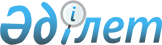 О применении ставок ввозных таможенных пошлин в отношении товаров, происходящих из Республики Сербии и ввозимых на таможенную территорию Евразийского экономического союзаРешение Коллегии Евразийской экономической комиссии от 6 октября 2020 года № 122.
      В соответствии со статьей 4 Соглашения о зоне свободной торговли между Евразийским экономическим союзом и его государствами-членами, с одной стороны, и Республикой Сербией, с другой стороны, от 25 октября 2019 года (далее – Соглашение), приложением № 2 к Соглашению, статьей 35 Договора о Евразийском экономическом союзе от 29 мая 2014 года и подпунктом 2 пункта 43 Положения о Евразийской экономической комиссии (приложение № 1 к указанному Договору) Коллегия Евразийской экономической комиссии решила:
      1. Утвердить прилагаемый перечень товаров, в отношении которых применяются изъятия из режима свободной торговли в соответствии с Соглашением о зоне свободной торговли между Евразийским экономическим союзом и его государствами-членами, с одной стороны, и Республикой Сербией, с другой стороны, от 25 октября 2019 года. 
      2. Установить, что: 
      в отношении товаров, происходящих из Республики Сербии и ввозимых на таможенную территорию Евразийского экономического союза в соответствии с Соглашением, применяется тарифная преференция в виде освобождения от уплаты ввозных таможенных пошлин, за исключением товаров, включенных в утвержденный настоящим Решением перечень;
      в отношении происходящих из Республики Сербии и ввозимых на таможенную территорию Евразийского экономического союза в соответствии с Соглашением Гларского сыра, изготовленного с добавлением трав, сыра Буттерказе и сыра из овечьего или козьего молока, классифицируемых кодами 0406 90 690 0, 0406 90 740 0, 0406 90 860 0, 0406 90 890 0, 0406 90 920 0, 0406 90 930 0, 0406 90 990 1 и 0406 90 990 9 ТН ВЭД ЕАЭС, применяется тарифная преференция в виде освобождения от уплаты ввозных таможенных пошлин при наличии в графе 8 сертификата о происхождении товара отметки "Glarus cheese with herbs", или "Buttercase cheese", или "Cheese made of goat’s or sheep’s milk".
      3. Настоящее Решение вступает в силу по истечении 30 календарных дней с даты его официального опубликования, но не ранее даты вступления в силу Соглашения. ПЕРЕЧЕНЬ
товаров, в отношении которых применяются изъятия из режима свободной торговли в соответствии с Соглашением о зоне свободной торговли между Евразийским экономическим союзом и его государствами-членами, с одной стороны, и Республикой Сербией, с другой стороны, от 25 октября 2019 года
      Сноска. Перечень с изменениями, внесенными Решением Коллегии Евразийской экономической комиссии от 21.09.2021 № 123 (вступает в силу по истечении 30 календарных дней с даты его официального опубликования, но не ранее 01.01.2022).
      * За исключением: 
      товаров, ввозимых на таможенную территорию Евразийского экономического союза в рамках тарифных квот в соответствии с Соглашением о зоне свободной торговли между Евразийским экономическим союзом и его государствами-членами, с одной стороны, и Республикой Сербией, с другой стороны, от 25 октября 2019 года. Ставка ввозной таможенной пошлины в размере 0 (ноль) % от таможенной стоимости применяется при наличии лицензии, выданной уполномоченным органом государства – члена Евразийского экономического союза; 
      отдельных видов сыров, указанных в абзаце третьем пункта 2 Решения Коллегии Евразийской экономической комиссии от 2020 г. № "О применении ставок ввозных таможенных пошлин в отношении товаров, происходящих из Республики Сербии и ввозимых на таможенную территорию Евразийского экономического союза".
      ** Необходимо руководствоваться как кодом ТН ВЭД ЕАЭС, так и наименованием товара.
					© 2012. РГП на ПХВ «Институт законодательства и правовой информации Республики Казахстан» Министерства юстиции Республики Казахстан
				
      Председатель КоллегииЕвразийской экономической комиссии 

М. Мясникович
УТВЕРЖДЕН
Решением Коллегии
Евразийской экономической
комиссии
от 6 октября 2020 г. № 122
Код
ТН ВЭД
Наименование позиции
Ставка ввозной таможенной пошлины
0207 11 100 1
– – – – в порядке, указанном в дополнительном примечании Евразийского экономического союза 4 к группе 02
ставка ЕТТ
0207 11 100 9
– – – – прочие
ставка ЕТТ
0207 11 300 1
– – – – в порядке, указанном в дополнительном примечании Евразийского экономического союза 4 к группе 02
ставка ЕТТ
0207 11 300 9
– – – – прочие
ставка ЕТТ
0207 11 900 1
– – – – в порядке, указанном в дополнительном примечании Евразийского экономического союза 4 к группе 02
ставка ЕТТ
0207 11 900 9
– – – – прочие
ставка ЕТТ
0207 12 100 1
– – – – в порядке, указанном в дополнительном примечании Евразийского экономического союза 4 к группе 02
ставка ЕТТ
0207 12 100 9
– – – – прочие
ставка ЕТТ
0207 12 900 1
– – – – в порядке, указанном в дополнительном примечании Евразийского экономического союза 4 к группе 02
ставка ЕТТ
0207 12 900 9
– – – – прочие
ставка ЕТТ
0207 13 100 1
– – – – – в порядке, указанном в дополнительном примечании Евразийского экономического союза 4 к группе 02
ставка ЕТТ
0207 13 100 9
– – – – – прочее
ставка ЕТТ
0207 13 200 1
– – – – – – в порядке, указанном в дополнительном примечании Евразийского экономического союза 4 к группе 02
ставка ЕТТ
0207 13 200 9
– – – – – – прочие
ставка ЕТТ
0207 13 300 1
– – – – – – в порядке, указанном в дополнительном примечании Евразийского экономического союза 4 к группе 02
ставка ЕТТ
0207 13 300 9
– – – – – – прочие
ставка ЕТТ
0207 13 400 1
– – – – – – в порядке, указанном в дополнительном примечании Евразийского экономического союза 4 к группе 02
ставка ЕТТ
0207 13 400 9
– – – – – – прочие
ставка ЕТТ
0207 13 500 1
– – – – – – в порядке, указанном в дополнительном примечании Евразийского экономического союза 4 к группе 02
ставка ЕТТ
0207 13 500 9
– – – – – – прочие
ставка ЕТТ
0207 13 600 1
– – – – – – в порядке, указанном в дополнительном примечании Евразийского экономического союза 4 к группе 02
ставка ЕТТ
0207 13 600 9
– – – – – – прочие
ставка ЕТТ
0207 13 700 1
– – – – – – в порядке, указанном в дополнительном примечании Евразийского экономического союза 4 к группе 02
ставка ЕТТ
0207 13 700 9
– – – – – – прочие
ставка ЕТТ
0207 13 910 1
– – – – – в порядке, указанном в дополнительном примечании Евразийского экономического союза 4 к группе 02
ставка ЕТТ
0207 13 910 9
– – – – – прочая
ставка ЕТТ
0207 13 990 1
– – – – – в порядке, указанном в дополнительном примечании Евразийского экономического союза 4 к группе 02
ставка ЕТТ
0207 13 990 9
– – – – – прочие
ставка ЕТТ
0207 14 100 1
– – – – – в порядке, указанном в дополнительном примечании Евразийского экономического союза 4 к группе 02
ставка ЕТТ
0207 14 100 9
– – – – – прочее
ставка ЕТТ
0207 14 200 1
– – – – – – в порядке, указанном в дополнительном примечании Евразийского экономического союза 4 к группе 02
ставка ЕТТ
0207 14 200 9
– – – – – – прочие
ставка ЕТТ
0207 14 300 1
– – – – – – в порядке, указанном в дополнительном примечании Евразийского экономического союза 4 к группе 02
ставка ЕТТ
0207 14 300 9
– – – – – – прочие
ставка ЕТТ
0207 14 400 1
– – – – – – в порядке, указанном в дополнительном примечании Евразийского экономического союза 4 к группе 02
ставка ЕТТ
0207 14 400 9
– – – – – – прочие
ставка ЕТТ
0207 14 500 1
– – – – – – в порядке, указанном в дополнительном примечании Евразийского экономического союза 4 к группе 02
ставка ЕТТ
0207 14 500 9
– – – – – – прочие
ставка ЕТТ
0207 14 600 1
– – – – – – в порядке, указанном в дополнительном примечании Евразийского экономического союза 4 к группе 02
ставка ЕТТ
0207 14 600 9
– – – – – – прочие
ставка ЕТТ
0207 14 700 1
– – – – – – в порядке, указанном в дополнительном примечании Евразийского экономического союза 4 к группе 02
ставка ЕТТ
0207 14 700 9
– – – – – – прочие
ставка ЕТТ
0207 14 910 1
– – – – – в порядке, указанном в дополнительном примечании Евразийского экономического союза 4 к группе 02
ставка ЕТТ
0207 14 910 9
– – – – – прочая
ставка ЕТТ
0207 14 990 1
– – – – – в порядке, указанном в дополнительном примечании Евразийского экономического союза 4 к группе 02
ставка ЕТТ
0207 14 990 9
– – – – – прочие
ставка ЕТТ
0207 24 100 1
– – – – в порядке, указанном в дополнительном примечании Евразийского экономического союза 4 к группе 02
ставка ЕТТ
0207 24 100 9
– – – – прочие
ставка ЕТТ
0207 24 900 1
– – – – в порядке, указанном в дополнительном примечании Евразийского экономического союза 4 к группе 02
ставка ЕТТ
0207 24 900 9
– – – – прочие
ставка ЕТТ
0207 25 100 1
– – – – в порядке, указанном в дополнительном примечании Евразийского экономического союза 4 к группе 02
ставка ЕТТ
0207 25 100 9
– – – – прочие
ставка ЕТТ
0207 25 900 1
– – – – в порядке, указанном в дополнительном примечании Евразийского экономического союза 4 к группе 02
ставка ЕТТ
0207 25 900 9
– – – – прочие
ставка ЕТТ
0207 26 100 1
– – – – – в порядке, указанном в дополнительном примечании Евразийского экономического союза 4 к группе 02
ставка ЕТТ
0207 26 100 9
– – – – – прочее
ставка ЕТТ
0207 26 200 1
– – – – – – в порядке, указанном в дополнительном примечании Евразийского экономического союза 4 к группе 02
ставка ЕТТ
0207 26 200 9
– – – – – – прочие
ставка ЕТТ
0207 26 300 1
– – – – – – в порядке, указанном в дополнительном примечании Евразийского экономического союза 4 к группе 02
ставка ЕТТ
0207 26 300 9
– – – – – – прочие
ставка ЕТТ
0207 26 400 1
– – – – – – в порядке, указанном в дополнительном примечании Евразийского экономического союза 4 к группе 02
ставка ЕТТ
0207 26 400 9
– – – – – – прочие
ставка ЕТТ
0207 26 500 1
– – – – – – в порядке, указанном в дополнительном примечании Евразийского экономического союза 4 к группе 02
ставка ЕТТ
0207 26 500 9
– – – – – – прочие
ставка ЕТТ
0207 26 600 1
– – – – – – – в порядке, указанном в дополнительном примечании Евразийского экономического союза 4 к группе 02
ставка ЕТТ
0207 26 600 9
– – – – – – – прочие
ставка ЕТТ
0207 26 700 1
– – – – – – – в порядке, указанном в дополнительном примечании Евразийского экономического союза 4 к группе 02
ставка ЕТТ
0207 26 700 9
– – – – – – – прочие
ставка ЕТТ
0207 26 800 1
– – – – – – в порядке, указанном в дополнительном примечании Евразийского экономического союза 4 к группе 02
ставка ЕТТ
0207 26 800 9
– – – – – – прочие
ставка ЕТТ
0207 26 910 1
– – – – – в порядке, указанном в дополнительном примечании Евразийского экономического союза 4 к группе 02
ставка ЕТТ
0207 26 910 9
– – – – – прочая
ставка ЕТТ
0207 26 990 1
– – – – – в порядке, указанном в дополнительном примечании Евразийского экономического союза 4 к группе 02
ставка ЕТТ
0207 26 990 9
– – – – – прочие
ставка ЕТТ
0207 27 100 1
– – – – – в порядке, указанном в дополнительном примечании Евразийского экономического союза 4 к группе 02
ставка ЕТТ
0207 27 100 9
– – – – – прочее
ставка ЕТТ
0207 27 200 1
– – – – – – в порядке, указанном в дополнительном примечании Евразийского экономического союза 4 к группе 02
ставка ЕТТ
0207 27 200 9
– – – – – – прочие
ставка ЕТТ
0207 27 300 1
– – – – – – в порядке, указанном в дополнительном примечании Евразийского экономического союза 4 к группе 02
ставка ЕТТ
0207 27 300 9
– – – – – – прочие
ставка ЕТТ
0207 27 400 1
– – – – – – в порядке, указанном в дополнительном примечании Евразийского экономического союза 4 к группе 02
ставка ЕТТ
0207 27 400 9
– – – – – – прочие
ставка ЕТТ
0207 27 500 1
– – – – – – в порядке, указанном в дополнительном примечании Евразийского экономического союза 4 к группе 02
ставка ЕТТ
0207 27 500 9
– – – – – – прочие
ставка ЕТТ
0207 27 600 1
– – – – – – – в порядке, указанном в дополнительном примечании Евразийского экономического союза 4 к группе 02
ставка ЕТТ
0207 27 600 9
– – – – – – – прочие
ставка ЕТТ
0207 27 700 1
– – – – – – – в порядке, указанном в дополнительном примечании Евразийского экономического союза 4 к группе 02
ставка ЕТТ
0207 27 700 9
– – – – – – – прочие
ставка ЕТТ
0207 27 800 1
– – – – – – в порядке, указанном в дополнительном примечании Евразийского экономического союза 4 к группе 02
ставка ЕТТ
0207 27 800 9
– – – – – – прочие
ставка ЕТТ
0207 27 910 1
– – – – – в порядке, указанном в дополнительном примечании Евразийского экономического союза 4 к группе 02
ставка ЕТТ
0207 27 910 9
– – – – – прочая
ставка ЕТТ
0207 27 990 1
– – – – – в порядке, указанном в дополнительном примечании Евразийского экономического союза 4 к группе 02
ставка ЕТТ
0207 27 990 9
– – – – – прочие
ставка ЕТТ
0207 41 200 1
– – – – в порядке, указанном в дополнительном примечании Евразийского экономического союза 4 к группе 02
ставка ЕТТ
0207 41 200 9
– – – – прочие
ставка ЕТТ
0207 41 300 1
– – – – в порядке, указанном в дополнительном примечании Евразийского экономического союза 4 к группе 02
ставка ЕТТ
0207 41 300 9
– – – – прочие
ставка ЕТТ
0207 41 800 1
– – – – в порядке, указанном в дополнительном примечании Евразийского экономического союза 4 к группе 02
ставка ЕТТ
0207 41 800 9
– – – – прочие
ставка ЕТТ
0207 42 300 1
– – – – в порядке, указанном в дополнительном примечании Евразийского экономического союза 4 к группе 02
ставка ЕТТ
0207 42 300 9
– – – – прочие
ставка ЕТТ
0207 42 800 1
– – – – в порядке, указанном в дополнительном примечании Евразийского экономического союза 4 к группе 02
ставка ЕТТ
0207 42 800 9
– – – – прочие
ставка ЕТТ
0207 43 000 1
– – – в порядке, указанном в дополнительном примечании Евразийского экономического союза 4 к группе 02
ставка ЕТТ
0207 43 000 9
– – – прочая
ставка ЕТТ
0207 44 100 1
– – – – – в порядке, указанном в дополнительном примечании Евразийского экономического союза 4 к группе 02
ставка ЕТТ
0207 44 100 9
– – – – – прочее
ставка ЕТТ
0207 44 210 1
– – – – – – в порядке, указанном в дополнительном примечании Евразийского экономического союза 4 к группе 02
ставка ЕТТ
0207 44 210 9
– – – – – – прочие
ставка ЕТТ
0207 44 310 1
– – – – – – в порядке, указанном в дополнительном примечании Евразийского экономического союза 4 к группе 02
ставка ЕТТ
0207 44 310 9
– – – – – – прочие
ставка ЕТТ
0207 44 410 1
– – – – – – в порядке, указанном в дополнительном примечании Евразийского экономического союза 4 к группе 02
ставка ЕТТ
0207 44 410 9
– – – – – – прочие
ставка ЕТТ
0207 44 510 1
– – – – – – в порядке, указанном в дополнительном примечании Евразийского экономического союза 4 к группе 02
ставка ЕТТ
0207 44 510 9
– – – – – – прочие
ставка ЕТТ
0207 44 610 1
– – – – – – в порядке, указанном в дополнительном примечании Евразийского экономического союза 4 к группе 02
ставка ЕТТ
0207 44 610 9
– – – – – – прочие
ставка ЕТТ
0207 44 710 1
– – – – – – в порядке, указанном в дополнительном примечании Евразийского экономического союза 4 к группе 02
ставка ЕТТ
0207 44 710 9
– – – – – – прочие
ставка ЕТТ
0207 44 810 1
– – – – – – в порядке, указанном в дополнительном примечании Евразийского экономического союза 4 к группе 02
ставка ЕТТ
0207 44 810 9
– – – – – – прочие
ставка ЕТТ
0207 44 910 1
– – – – – в порядке, указанном в дополнительном примечании Евразийского экономического союза 4 к группе 02
ставка ЕТТ
0207 44 910 9
– – – – – прочая
ставка ЕТТ
0207 44 990 1
– – – – – в порядке, указанном в дополнительном примечании Евразийского экономического союза 4 к группе 02
ставка ЕТТ
0207 44 990 9
– – – – – прочие
ставка ЕТТ
0207 45 100 1
– – – – – в порядке, указанном в дополнительном примечании Евразийского экономического союза 4 к группе 02
ставка ЕТТ
0207 45 100 9
– – – – – прочее
ставка ЕТТ
0207 45 210 1
– – – – – – в порядке, указанном в дополнительном примечании Евразийского экономического союза 4 к группе 02
ставка ЕТТ
0207 45 210 9
– – – – – – прочие
ставка ЕТТ
0207 45 310 1
– – – – – – в порядке, указанном в дополнительном примечании Евразийского экономического союза 4 к группе 02
ставка ЕТТ
0207 45 310 9
– – – – – – прочие
ставка ЕТТ
0207 45 410 1
– – – – – – в порядке, указанном в дополнительном примечании Евразийского экономического союза 4 к группе 02
ставка ЕТТ
0207 45 410 9
– – – – – – прочие
ставка ЕТТ
0207 45 510 1
– – – – – – в порядке, указанном в дополнительном примечании Евразийского экономического союза 4 к группе 02
ставка ЕТТ
0207 45 510 9
– – – – – – прочие
ставка ЕТТ
0207 45 610 1
– – – – – – в порядке, указанном в дополнительном примечании Евразийского экономического союза 4 к группе 02
ставка ЕТТ
0207 45 610 9
– – – – – – прочие
ставка ЕТТ
0207 45 710 1
– – – – – – в порядке, указанном в дополнительном примечании Евразийского экономического союза 4 к группе 02
ставка ЕТТ
0207 45 710 9
– – – – – – прочие
ставка ЕТТ
0207 45 810 1
– – – – – – в порядке, указанном в дополнительном примечании Евразийского экономического союза 4 к группе 02
ставка ЕТТ
0207 45 810 9
– – – – – – прочие
ставка ЕТТ
0207 45 930 1
– – – – – – в порядке, указанном в дополнительном примечании Евразийского экономического союза 4 к группе 02
ставка ЕТТ
0207 45 930 9
– – – – – – прочая
ставка ЕТТ
0207 45 950 1
– – – – – – в порядке, указанном в дополнительном примечании Евразийского экономического союза 4 к группе 02
ставка ЕТТ
0207 45 950 9
– – – – – – прочая
ставка ЕТТ
0207 45 990 1
– – – – – в порядке, указанном в дополнительном примечании Евразийского экономического союза 4 к группе 02
ставка ЕТТ
0207 45 990 9
– – – – – прочие
ставка ЕТТ
0207 51 100 1
– – – – в порядке, указанном в дополнительном примечании Евразийского экономического союза 4 к группе 02
ставка ЕТТ
0207 51 100 9
– – – – прочие
ставка ЕТТ
0207 51 900 1
– – – – в порядке, указанном в дополнительном примечании Евразийского экономического союза 4 к группе 02
ставка ЕТТ
0207 51 900 9
– – – – прочие
ставка ЕТТ
0207 52 100 1
– – – – в порядке, указанном в дополнительном примечании Евразийского экономического союза 4 к группе 02
ставка ЕТТ
0207 52 100 9
– – – – прочие
ставка ЕТТ
0207 52 900 1
– – – – в порядке, указанном в дополнительном примечании Евразийского экономического союза 4 к группе 02
ставка ЕТТ
0207 52 900 9
– – – – прочие
ставка ЕТТ
0207 53 000 1
– – – в порядке, указанном в дополнительном примечании Евразийского экономического союза 4 к группе 02
ставка ЕТТ
0207 53 000 9
– – – прочая
ставка ЕТТ
0207 54 100 1
– – – – – в порядке, указанном в дополнительном примечании Евразийского экономического союза 4 к группе 02
ставка ЕТТ
0207 54 100 9
– – – – – прочее
ставка ЕТТ
0207 54 210 1
– – – – – – в порядке, указанном в дополнительном примечании Евразийского экономического союза 4 к группе 02
ставка ЕТТ
0207 54 210 9
– – – – – – прочие
ставка ЕТТ
0207 54 310 1
– – – – – – в порядке, указанном в дополнительном примечании Евразийского экономического союза 4 к группе 02
ставка ЕТТ
0207 54 310 9
– – – – – – прочие
ставка ЕТТ
0207 54 410 1
– – – – – – в порядке, указанном в дополнительном примечании Евразийского экономического союза 4 к группе 02
ставка ЕТТ
0207 54 410 9
– – – – – – прочие
ставка ЕТТ
0207 54 510 1
– – – – – – в порядке, указанном в дополнительном примечании Евразийского экономического союза 4 к группе 02
ставка ЕТТ
0207 54 510 9
– – – – – – прочие
ставка ЕТТ
0207 54 610 1
– – – – – – в порядке, указанном в дополнительном примечании Евразийского экономического союза 4 к группе 02
ставка ЕТТ
0207 54 610 9
– – – – – – прочие
ставка ЕТТ
0207 54 710 1
– – – – – – в порядке, указанном в дополнительном примечании Евразийского экономического союза 4 к группе 02
ставка ЕТТ
0207 54 710 9
– – – – – – прочие
ставка ЕТТ
0207 54 810 1
– – – – – – в порядке, указанном в дополнительном примечании Евразийского экономического союза 4 к группе 02
ставка ЕТТ
0207 54 810 9
– – – – – – прочие
ставка ЕТТ
0207 54 910 1
– – – – – в порядке, указанном в дополнительном примечании Евразийского экономического союза 4 к группе 02
ставка ЕТТ
0207 54 910 9
– – – – – прочая
ставка ЕТТ
0207 54 990 1
– – – – – в порядке, указанном в дополнительном примечании Евразийского экономического союза 4 к группе 02
ставка ЕТТ
0207 54 990 9
– – – – – прочие
ставка ЕТТ
0207 55 100 1
– – – – – в порядке, указанном в дополнительном примечании Евразийского экономического союза 4 к группе 02
ставка ЕТТ
0207 55 100 9
– – – – – прочее
ставка ЕТТ
0207 55 210 1
– – – – – – в порядке, указанном в дополнительном примечании Евразийского экономического союза 4 к группе 02
ставка ЕТТ
0207 55 210 9
– – – – – – прочие
ставка ЕТТ
0207 55 310 1
– – – – – – в порядке, указанном в дополнительном примечании Евразийского экономического союза 4 к группе 02
ставка ЕТТ
0207 55 310 9
– – – – – – прочие
ставка ЕТТ
0207 55 410 1
– – – – – – в порядке, указанном в дополнительном примечании Евразийского экономического союза 4 к группе 02
ставка ЕТТ
0207 55 410 9
– – – – – – прочие
ставка ЕТТ
0207 55 510 1
– – – – – – в порядке, указанном в дополнительном примечании Евразийского экономического союза 4 к группе 02
ставка ЕТТ
0207 55 510 9
– – – – – – прочие
ставка ЕТТ
0207 55 610 1
– – – – – – в порядке, указанном в дополнительном примечании Евразийского экономического союза 4 к группе 02
ставка ЕТТ
0207 55 610 9
– – – – – – прочие
ставка ЕТТ
0207 55 710 1
– – – – – – в порядке, указанном в дополнительном примечании Евразийского экономического союза 4 к группе 02
ставка ЕТТ
0207 55 710 9
– – – – – – прочие
ставка ЕТТ
0207 55 810 1
– – – – – – в порядке, указанном в дополнительном примечании Евразийского экономического союза 4 к группе 02
ставка ЕТТ
0207 55 810 9
– – – – – – прочие
ставка ЕТТ
0207 55 930 1
– – – – – – в порядке, указанном в дополнительном примечании Евразийского экономического союза 4 к группе 02
ставка ЕТТ
0207 55 930 9
– – – – – – прочая
ставка ЕТТ
0207 55 950 1
– – – – – – в порядке, указанном в дополнительном примечании Евразийского экономического союза 4 к группе 02
ставка ЕТТ
0207 55 950 9
– – – – – – прочая
ставка ЕТТ
0207 55 990 1
– – – – – в порядке, указанном в дополнительном примечании Евразийского экономического союза 4 к группе 02
ставка ЕТТ
0207 55 990 9
– – – – – прочие
ставка ЕТТ
0207 60 050 1
– – – в порядке, указанном в дополнительном примечании Евразийского экономического союза 4 к группе 02
ставка ЕТТ
0207 60 050 9
– – – прочие
ставка ЕТТ
0207 60 100 1
– – – – – в порядке, указанном в дополнительном примечании Евразийского экономического союза 4 к группе 02
ставка ЕТТ
0207 60 100 9
– – – – – прочее
ставка ЕТТ
0207 60 210 1
– – – – – – в порядке, указанном в дополнительном примечании Евразийского экономического союза 4 к группе 02
ставка ЕТТ
0207 60 210 9
– – – – – – прочие
ставка ЕТТ
0207 60 310 1
– – – – – – в порядке, указанном в дополнительном примечании Евразийского экономического союза 4 к группе 02
ставка ЕТТ
0207 60 310 9
– – – – – – прочие
ставка ЕТТ
0207 60 410 1
– – – – – – в порядке, указанном в дополнительном примечании Евразийского экономического союза 4 к группе 02
ставка ЕТТ
0207 60 410 9
– – – – – – прочие
ставка ЕТТ
0207 60 510 1
– – – – – – в порядке, указанном в дополнительном примечании Евразийского экономического союза 4 к группе 02
ставка ЕТТ
0207 60 510 9
– – – – – – прочие
ставка ЕТТ
0207 60 610 1
– – – – – – в порядке, указанном в дополнительном примечании Евразийского экономического союза 4 к группе 02
ставка ЕТТ
0207 60 610 9
– – – – – – прочие
ставка ЕТТ
0207 60 810 1
– – – – – – в порядке, указанном в дополнительном примечании Евразийского экономического союза 4 к группе 02
ставка ЕТТ
0207 60 810 9
– – – – – – прочие
ставка ЕТТ
0207 60 910 1
– – – – – в порядке, указанном в дополнительном примечании Евразийского экономического союза 4 к группе 02
ставка ЕТТ
0207 60 910 9
– – – – – прочая
ставка ЕТТ
0207 60 990 1
– – – – – в порядке, указанном в дополнительном примечании Евразийского экономического союза 4 к группе 02
ставка ЕТТ
0207 60 990 9
– – – – – прочие
ставка ЕТТ
0406 30 310 0
– – – – не более 48 мас.%
ставка ЕТТ
0406 30 390 0
– – – – более 48 мас.%
ставка ЕТТ
0406 30 900 0
– – – с содержанием жира более 36 мас.%
ставка ЕТТ
0406 90 690 0
– – – – – – – прочие
ставка ЕТТ*
0406 90 740 0
– – – – – – – Маасдам
ставка ЕТТ*
0406 90 860 0
– – – – – – – – более 47 мас.%, но не более 52 мас.%
ставка ЕТТ*
0406 90 890 0
– – – – – – – – более 52 мас.%, но не более 62 мас.%
ставка ЕТТ*
0406 90 920 0
– – – – – – – – более 62 мас.%, но не более 72 мас.%
ставка ЕТТ*
0406 90 930 0
– – – – – – более 72 мас.%
ставка ЕТТ*
0406 90 990 1
– – – – – – Белый сыр из коровьего молока, в рассоле
ставка ЕТТ*
0406 90 990 9
– – – – – – прочие
ставка ЕТТ*
1701 99 100 1
– – – – с 1 января по 30 июня
ставка ЕТТ
1701 99 100 9
– – – – с 1 июля по 31 декабря
ставка ЕТТ
2204 10 110 0
– – – шампанское
ставка ЕТТ
2204 10 910 0
– – – Асти спуманте
ставка ЕТТ
2204 10 930 1
– – – – с фактической концентрацией спирта не менее 8,5 об.%
ставка ЕТТ
2204 10 930 9
– – – – прочие
ставка ЕТТ
2204 10 940 1
– – – с фактической концентрацией спирта не менее 8,5 об.%
ставка ЕТТ
2204 10 940 9
– – – прочие
ставка ЕТТ
2204 10 960 1
– – – с фактической концентрацией спирта не менее 8,5 об.%
ставка ЕТТ
2204 10 960 9
– – – прочие
ставка ЕТТ
2204 10 980 1
– – – с фактической концентрацией спирта не менее 8,5 об.%
ставка ЕТТ
2204 10 980 9
– – – прочие
ставка ЕТТ
2207 10 000 0
– спирт этиловый неденатурированный с концентрацией спирта 80 об.% или более
ставка ЕТТ
2207 20 000 0
– спирт этиловый и прочие спиртовые настойки, денатурированные, любой концентрации
ставка ЕТТ
2208 20 120 0
– – – коньяк (Cognac)
ставка ЕТТ
2208 20 140 0
– – – арманьяк (Armagnac)
ставка ЕТТ
2208 20 260 0
– – – граппа
ставка ЕТТ
2208 20 270 0
– – – хересный бренди (Brandy de Jerez)
ставка ЕТТ
2208 20 290 0
– – – прочие
ставка ЕТТ*
2208 20 400 0
– – – дистилляты необработанные
ставка ЕТТ
2208 20 620 0
– – – – коньяк (Cognac)
ставка ЕТТ
2208 20 640 0
– – – – арманьяк (Armagnac)
ставка ЕТТ
2208 20 860 0
– – – – граппа
ставка ЕТТ
2208 20 870 0
– – – – хересный бренди (Brandy de Jerez)
ставка ЕТТ
2208 20 890 0
– – – – прочие
ставка ЕТТ*
2208 30 110 0
– – – 2 л или менее
ставка ЕТТ
2208 30 190 0
– – – более 2 л
ставка ЕТТ
2208 30 300 1
– – – – в сосудах емкостью 2 л или менее
ставка ЕТТ
2208 30 300 9
– – – – в сосудах емкостью более 2 л
ставка ЕТТ
2208 30 410 0
– – – – 2 л или менее
ставка ЕТТ
2208 30 490 0
– – – – более 2 л
ставка ЕТТ
2208 30 610 0
– – – – 2 л или менее
ставка ЕТТ
2208 30 690 0
– – – – более 2 л
ставка ЕТТ
2208 30 710 0
– – – – 2 л или менее
ставка ЕТТ
2208 30 790 0
– – – – более 2 л
ставка ЕТТ
2208 30 820 0
– – – 2 л или менее
ставка ЕТТ
2208 30 880 0
– – – более 2 л
ставка ЕТТ
2208 40 110 0
– – – ром с содержанием летучих веществ, кроме этилового и метилового спиртов, 225 г или более на 1 гектолитр чистого спирта (с допустимым отклонением 10%)
ставка ЕТТ
2208 40 310 0
– – – – стоимостью более 7,9 евро за 1 л чистого спирта
ставка ЕТТ
2208 40 390 0
– – – – прочие
ставка ЕТТ
2208 40 510 0
– – – ром с содержанием летучих веществ, кроме этилового и метилового спиртов, 225 г или более на 1 гектолитр чистого спирта (с допустимым отклонением 10%)
ставка ЕТТ
2208 40 910 0
– – – – стоимостью более 2 евро за 1 л чистого спирта
ставка ЕТТ
2208 40 990 0
– – – – прочие
ставка ЕТТ
2208 50 110 0
– – – 2 л или менее
ставка ЕТТ
2208 50 190 0
– – – более 2 л
ставка ЕТТ
2208 50 910 0
– – – 2 л или менее
ставка ЕТТ
2208 50 990 0
– – – более 2 л
ставка ЕТТ
2208 60 110 0
– – – 2 л или менее
ставка ЕТТ
2208 60 190 0
– – – более 2 л
ставка ЕТТ
2208 60 910 0
– – – 2 л или менее
ставка ЕТТ
2208 60 990 0
– – – более 2 л
ставка ЕТТ
2208 70 100 0
– – в сосудах емкостью 2 л или менее
ставка ЕТТ
2208 70 900 0
– – в сосудах емкостью более 2 л
ставка ЕТТ
2208 90 110 0
– – – 2 л или менее
ставка ЕТТ
2208 90 190 0
– – – более 2 л
ставка ЕТТ
2208 90 410 0
– – – – узо
ставка ЕТТ
2208 90 450 0
– – – – – – – кальвадос
ставка ЕТТ
2208 90 540 0
– – – – – – – текила
ставка ЕТТ
2208 90 560 1
– – – – – – – – мескаль
ставка ЕТТ
2208 90 560 2
– – – – – – – – шочу
ставка ЕТТ
2208 90 560 8
– – – – – – – – прочие
ставка ЕТТ
2208 90 690 1
– – – – – – с фактической концентрацией спирта не более 7 об.%
ставка ЕТТ
2208 90 690 9
– – – – – – прочие
ставка ЕТТ
2208 90 750 0
– – – – – текила
ставка ЕТТ
2208 90 770 1
– – – – – – мескаль
ставка ЕТТ
2208 90 770 2
– – – – – – шочу
ставка ЕТТ
2208 90 770 8
– – – – – – прочие
ставка ЕТТ
2208 90 780 1
– – – – – с фактической концентрацией спирта не более 7 об.%
ставка ЕТТ
2208 90 780 9
– – – – – прочие
ставка ЕТТ
2208 90 910 0
– – – 2 л или менее
ставка ЕТТ
2208 90 990 0
– – – более 2 л
ставка ЕТТ
2402 10 000 0
– сигары, сигары с обрезанными концами и сигариллы, содержащие табак
ставка ЕТТ
2402 20 100 0
– – содержащие гвоздику
ставка ЕТТ*
2402 20 900 0
– – прочие
ставка ЕТТ*
2402 90 000 0
– прочие
ставка ЕТТ
4012 11 000 0
– – для легковых автомобилей (включая грузопассажирские автомобили-фургоны и спортивные автомобили)
ставка ЕТТ
4012 12 000 0
– – для автобусов или моторных транспортных средств для перевозки грузов
ставка ЕТТ
4012 13 000 1
– – – для гражданских воздушных судов5)
ставка ЕТТ
4012 13 000 9
– – – прочие
ставка ЕТТ
4012 19 000 0
– – прочие
ставка ЕТТ
4012 20 000 1
– – для гражданских воздушных судов5)
ставка ЕТТ
4012 20 000 9
– – прочие
ставка ЕТТ
5205 11 000 0
– – линейной плотности 714,29 дтекс или более (не выше 14 метрического номера)
ставка ЕТТ
5205 12 000 0
– – линейной плотности менее 714,29 дтекс, но не менее 232,56 дтекс (выше 14 метрического номера, но не выше 43 метрического номера)
ставка ЕТТ
5205 13 000 0
– – линейной плотности менее 232,56 дтекс, но не менее 192,31 дтекс (выше 43 метрического номера, но не выше 52 метрического номера)
ставка ЕТТ
5205 14 000 0
– – линейной плотности менее 192,31 дтекс, но не менее 125 дтекс (выше 52 метрического номера, но не выше 80 метрического номера)
ставка ЕТТ
5205 15 100 0
– – – линейной плотности менее 125 дтекс, но не менее 83,33 дтекс (выше 80 метрического номера, но не выше 120 метрического номера)
ставка ЕТТ
5205 15 900 0
– – – линейной плотности менее 83,33 дтекс (выше 120 метрического номера)
ставка ЕТТ
5205 21 000 0
– – линейной плотности 714,29 дтекс или более (не выше 14 метрического номера)
ставка ЕТТ
5205 22 000 0
– – линейной плотности менее 714,29 дтекс, но не менее 232,56 дтекс (выше 14 метрического номера, но не выше 43 метрического номера)
ставка ЕТТ
5205 23 000 0
– – линейной плотности менее 232,56 дтекс, но не менее 192,31 дтекс (выше 43 метрического номера, но не выше 52 метрического номера)
ставка ЕТТ
5205 24 000 0
– – линейной плотности менее 192,31 дтекс, но не менее 125 дтекс (выше 52 метрического номера, но не выше 80 метрического номера)
ставка ЕТТ
5205 26 000 0
– – линейной плотности менее 125 дтекс, но не менее 106,38 дтекс (выше 80 метрического номера, но не выше 94 метрического номера)
ставка ЕТТ
5205 27 000 0
– – линейной плотности менее 106,38 дтекс, но не менее 83,33 дтекс (выше 94 метрического номера, но не выше 120 метрического номера)
ставка ЕТТ
5205 28 000 0
– – линейной плотности менее 83,33 дтекс (выше 120 метрического номера)
ставка ЕТТ
5205 31 000 0
– – линейной плотности для однониточной пряжи 714,29 дтекс или более (не выше 14 метрического номера для однониточной пряжи)
ставка ЕТТ
5205 32 000 0
– – линейной плотности для однониточной пряжи менее 714,29 дтекс, но не менее 232,56 дтекс (выше 14 метрического номера, но не выше 43 метрического номера для однониточной пряжи)
ставка ЕТТ
5205 33 000 0
– – линейной плотности для однониточной пряжи менее 232,56 дтекс, но не менее 192,31 дтекс (выше 43 метрического номера, но не выше 52 метрического номера для однониточной пряжи)
ставка ЕТТ
5205 34 000 0
– – линейной плотности для однониточной пряжи менее 192,31 дтекс, но не менее 125 дтекс (выше 52 метрического номера, но не выше 80 метрического номера для однониточной пряжи)
ставка ЕТТ
5205 35 000 0
– – линейной плотности для однониточной пряжи менее 125 дтекс (выше 80 метрического номера для однониточной пряжи)
ставка ЕТТ
5205 41 000 0
– – линейной плотности для однониточной пряжи 714,29 дтекс или более (не выше 14 метрического номера для однониточной пряжи)
ставка ЕТТ
5205 42 000 0
– – линейной плотности для однониточной пряжи менее 714,29 дтекс, но не менее 232,56 дтекс (выше 14 метрического номера, но не выше 43 метрического номера для однониточной пряжи)
ставка ЕТТ
5205 43 000 0
– – линейной плотности для однониточной пряжи менее 232,56 дтекс, но не менее 192,31 дтекс (выше 43 метрического номера, но не выше 52 метрического номера для однониточной пряжи)
ставка ЕТТ
5205 44 000 0
– – линейной плотности для однониточной пряжи менее 192,31 дтекс, но не менее 125 дтекс (выше 52 метрического номера, но не выше 80 метрического номера для однониточной пряжи)
ставка ЕТТ
5205 46 000 0
– – линейной плотности для однониточной пряжи менее 125 дтекс, но не менее 106,38 дтекс (выше 80 метрического номера, но не выше 94 метрического номера для однониточной пряжи)
ставка ЕТТ
5205 47 000 0
– – линейной плотности для однониточной пряжи менее 106,38 дтекс, но не менее 83,33 дтекс (выше 94 метрического номера, но не выше 120 метрического номера для однониточной пряжи)
ставка ЕТТ
5205 48 000 0
– – линейной плотности для однониточной пряжи менее 83,33 дтекс (выше 120 метрического номера для однониточной пряжи)
ставка ЕТТ
5208 11 100 0
– – – ткани для изготовления бинтов, перевязочных материалов и медицинской марли
ставка ЕТТ
5208 11 900 0
– – – прочие
ставка ЕТТ
5208 12 160 0
– – – – не более 165 см
ставка ЕТТ
5208 12 190 0
– – – – более 165 см
ставка ЕТТ
5208 12 960 0
– – – – не более 165 см
ставка ЕТТ
5208 12 990 0
– – – – более 165 см
ставка ЕТТ
5208 13 000 0
– – 3- или 4-ниточного саржевого переплетения, включая обратную саржу
ставка ЕТТ
5208 19 000 0
– – ткани прочие
ставка ЕТТ
5208 21 100 0
– – – ткани для изготовления бинтов, перевязочных материалов и медицинской марли
ставка ЕТТ
5208 21 900 0
– – – прочие
ставка ЕТТ
5208 22 160 0
– – – – не более 165 см
ставка ЕТТ
5208 22 190 0
– – – – более 165 см
ставка ЕТТ
5208 22 960 0
– – – – не более 165 см
ставка ЕТТ
5208 22 990 0
– – – – более 165 см
ставка ЕТТ
5208 23 000 0
– – 3- или 4-ниточного саржевого переплетения, включая обратную саржу
ставка ЕТТ
5208 29 000 0
– – ткани прочие
ставка ЕТТ
5208 31 000 0
– – полотняного переплетения, с поверхностной плотностью не более 100 г/м²
ставка ЕТТ
5208 32 160 0
– – – – не более 165 см
ставка ЕТТ
5208 32 190 0
– – – – более 165 см
ставка ЕТТ
5208 32 960 0
– – – – не более 165 см
ставка ЕТТ
5208 32 990 0
– – – – более 165 см
ставка ЕТТ
5208 33 000 0
– – 3- или 4-ниточного саржевого переплетения, включая обратную саржу
ставка ЕТТ
5208 39 000 0
– – ткани прочие
ставка ЕТТ
5208 41 000 0
– – полотняного переплетения, с поверхностной плотностью не более 100 г/м²
ставка ЕТТ
5208 42 000 0
– – полотняного переплетения, с поверхностной плотностью более 100 г/м²
ставка ЕТТ
5208 43 000 0
– – 3- или 4-ниточного саржевого переплетения, включая обратную саржу
ставка ЕТТ
5208 49 000 0
– – ткани прочие
ставка ЕТТ
5208 51 000 0
– – полотняного переплетения, с поверхностной плотностью не более 100 г/м²
ставка ЕТТ
5208 52 000 0
– – полотняного переплетения, с поверхностной плотностью более 100 г/м²
ставка ЕТТ
5208 59 100 0
– – – 3- или 4-ниточного саржевого переплетения, включая обратную саржу
ставка ЕТТ
5208 59 900 0
– – – прочие
ставка ЕТТ
5209 11 000 0
– – полотняного переплетения
ставка ЕТТ
5209 12 000 0
– – 3- или 4-ниточного саржевого переплетения, включая обратную саржу
ставка ЕТТ
5209 19 000 0
– – ткани прочие
ставка ЕТТ
5209 21 000 0
– – полотняного переплетения
ставка ЕТТ
5209 22 000 0
– – 3- или 4-ниточного саржевого переплетения, включая обратную саржу
ставка ЕТТ
5209 29 000 0
– – ткани прочие
ставка ЕТТ
5209 31 000 0
– – полотняного переплетения
ставка ЕТТ
5209 32 000 0
– – 3- или 4-ниточного саржевого переплетения, включая обратную саржу
ставка ЕТТ
5209 39 000 0
– – ткани прочие
ставка ЕТТ
5209 41 000 0
– – полотняного переплетения
ставка ЕТТ
5209 42 000 0
– – деним, или джинсовая ткань
ставка ЕТТ
5209 43 000 0
– – ткани прочие 3- или 4-ниточного саржевого переплетения, включая обратную саржу
ставка ЕТТ
5209 49 000 0
– – ткани прочие
ставка ЕТТ
5209 51 000 0
– – полотняного переплетения
ставка ЕТТ
5209 52 000 0
– – 3- или 4-ниточного саржевого переплетения, включая обратную саржу
ставка ЕТТ
5209 59 000 0
– – ткани прочие
ставка ЕТТ
5210 11 000 0
– – полотняного переплетения
ставка ЕТТ
5210 19 000 0
– – ткани прочие
ставка ЕТТ
5210 21 000 0
– – полотняного переплетения
ставка ЕТТ
5210 29 000 0
– – ткани прочие
ставка ЕТТ
5210 31 000 0
– – полотняного переплетения
ставка ЕТТ
5210 32 000 0
– – 3- или 4-ниточного саржевого переплетения, включая обратную саржу
ставка ЕТТ
5210 39 000 0
– – ткани прочие
ставка ЕТТ
5210 41 000 0
– – полотняного переплетения
ставка ЕТТ
5210 49 000 0
– – ткани прочие
ставка ЕТТ
5210 51 000 0
– – полотняного переплетения
ставка ЕТТ
5210 59 000 0
– – ткани прочие
ставка ЕТТ
5211 11 000 0
– – полотняного переплетения
ставка ЕТТ
5211 12 000 0
– – 3- или 4-ниточного саржевого переплетения, включая обратную саржу
ставка ЕТТ
5211 19 000 0
– – ткани прочие
ставка ЕТТ
5211 20 000 0
– отбеленные
ставка ЕТТ
5211 31 000 0
– – полотняного переплетения
ставка ЕТТ
5211 32 000 0
– – 3- или 4-ниточного саржевого переплетения, включая обратную саржу
ставка ЕТТ
5211 39 000 0
– – ткани прочие
ставка ЕТТ
5211 41 000 0
– – полотняного переплетения
ставка ЕТТ
5211 42 000 0
– – деним, или джинсовая ткань
ставка ЕТТ
5211 43 000 0
– – ткани прочие 3- или 4-ниточного саржевого переплетения, включая обратную саржу
ставка ЕТТ
5211 49 100 0
– – – жаккардовые ткани
ставка ЕТТ
5211 49 900 0
– – – прочие
ставка ЕТТ
5211 51 000 0
– – полотняного переплетения
ставка ЕТТ
5211 52 000 0
– – 3- или 4-ниточного саржевого переплетения, включая обратную саржу
ставка ЕТТ
5211 59 000 0
– – ткани прочие
ставка ЕТТ
5212 11 100 0
– – – смешанные в основном или исключительно с льняными волокнами
ставка ЕТТ
5212 11 900 0
– – – смешанные прочие
ставка ЕТТ
5212 12 100 0
– – – смешанные в основном или исключительно с льняными волокнами
ставка ЕТТ
5212 12 900 0
– – – смешанные прочие
ставка ЕТТ
5212 13 100 0
– – – смешанные в основном или исключительно с льняными волокнами
ставка ЕТТ
5212 13 900 0
– – – смешанные прочие
ставка ЕТТ
5212 14 100 0
– – – смешанные в основном или исключительно с льняными волокнами
ставка ЕТТ
5212 14 900 0
– – – смешанные прочие
ставка ЕТТ
5212 15 100 0
– – – смешанные в основном или исключительно с льняными волокнами
ставка ЕТТ
5212 15 900 0
– – – смешанные прочие
ставка ЕТТ
5212 21 100 0
– – – смешанные в основном или исключительно с льняными волокнами
ставка ЕТТ
5212 21 900 0
– – – смешанные прочие
ставка ЕТТ
5212 22 100 0
– – – смешанные в основном или исключительно с льняными волокнами
ставка ЕТТ
5212 22 900 0
– – – смешанные прочие
ставка ЕТТ
5212 23 100 0
– – – смешанные в основном или исключительно с льняными волокнами
ставка ЕТТ
5212 23 900 0
– – – смешанные прочие
ставка ЕТТ
5212 24 100 0
– – – смешанные в основном или исключительно с льняными волокнами
ставка ЕТТ
5212 24 900 0
– – – смешанные прочие
ставка ЕТТ
5212 25 100 0
– – – смешанные в основном или исключительно с льняными волокнами
ставка ЕТТ
5212 25 900 0
– – – смешанные прочие
ставка ЕТТ
5801 10 000 0
– из шерсти или тонкого волоса животных
ставка ЕТТ
5801 21 000 0
– – ткани с неразрезным уточным ворсом
ставка ЕТТ
5801 22 000 0
– – вельвет-корд с разрезным ворсом
ставка ЕТТ
5801 23 000 0
– – ткани с уточным ворсом прочие
ставка ЕТТ
5801 26 000 0
– – ткани из синели
ставка ЕТТ
5801 27 000 0
– – ткани с основным ворсом
ставка ЕТТ
5801 31 000 0
– – ткани с неразрезным уточным ворсом
ставка ЕТТ
5801 32 000 0
– – вельвет-корд с разрезным ворсом
ставка ЕТТ
5801 33 000 0
– – ткани с уточным ворсом прочие
ставка ЕТТ
5801 36 000 0
– – ткани из синели
ставка ЕТТ
5801 37 000 0
– – ткани с основным ворсом
ставка ЕТТ
5801 90 100 0
– – из льна
ставка ЕТТ
5801 90 900 0
– – прочие
ставка ЕТТ
5802 10 000 0
– ткани махровые полотенечные и аналогичные махровые ткани из хлопчатобумажной пряжи
ставка ЕТТ
5802 20 000 0
– ткани махровые полотенечные и аналогичные махровые ткани из прочих текстильных материалов
ставка ЕТТ
5802 30 000 0
– тафтинговые текстильные материалы
ставка ЕТТ
5803 00 100 0
– из хлопчатобумажной пряжи
ставка ЕТТ
5803 00 300 0
– из шелковых нитей или пряжи из шелковых отходов
ставка ЕТТ
5803 00 900 0
– прочие
ставка ЕТТ
5804 10 100 0
– – одноцветные, без узора
ставка ЕТТ
5804 10 900 0
– – прочие
ставка ЕТТ
5804 21 100 0
– – – изготовленные на тамбурных машинах
ставка ЕТТ
5804 21 900 0
– – – прочие
ставка ЕТТ
5804 29 100 0
– – – изготовленные на тамбурных машинах
ставка ЕТТ
5804 29 900 0
– – – прочие
ставка ЕТТ
5804 30 000 0
– кружева ручного вязания
ставка ЕТТ
5805 00 000 0
Тканые вручную гобелены типа гобеленов бельгийских, обьюссонских, бовэ и аналогичных гобеленов и гобелены, вышитые иглой (например, гладью, крестом), готовые или неготовые
ставка ЕТТ
5806 10 000 0
– ворсовые ткани (включая махровые полотенечные и аналогичные махровые ткани) и ткани из синели
ставка ЕТТ
5806 20 000 0
– ткани прочие, содержащие 5 мас.% или более эластомерных или резиновых нитей
ставка ЕТТ
5806 31 000 0
– – из хлопчатобумажной пряжи
ставка ЕТТ
5806 32 100 0
– – – с тканой кромкой
ставка ЕТТ
5806 32 900 0
– – – прочие
ставка ЕТТ
5806 39 000 0
– – из прочих текстильных материалов
ставка ЕТТ
5806 40 000 0
– ткани безуточные, скрепленные склеиванием (болдюк)
ставка ЕТТ
5807 10 100 0
– – с ткаными надписями
ставка ЕТТ
5807 10 900 0
– – прочие
ставка ЕТТ
5807 90 100 0
– – из войлока или фетра или нетканых материалов
ставка ЕТТ
5807 90 900 0
– – прочие
ставка ЕТТ
5808 10 000 0
– тесьма плетеная в куске
ставка ЕТТ
5808 90 000 0
– прочие
ставка ЕТТ
5809 00 000 0
Ткани из металлических нитей и ткани из металлизированной нити товарной позиции 5605, используемые в одежде, в качестве мебельной ткани или для аналогичных целей, в другом месте не поименованные или не включенные
ставка ЕТТ
5810 10 100 0
– – ценой более 35 евро/кг (нетто-масса)
ставка ЕТТ
5810 10 900 0
– – прочие
ставка ЕТТ
5810 91 100 0
– – – ценой более 17,50 евро/кг (нетто-масса)
ставка ЕТТ
5810 91 900 0
– – – прочие
ставка ЕТТ
5810 92 100 0
– – – ценой более 17,50 евро/кг (нетто-масса)
ставка ЕТТ
5810 92 900 0
– – – прочие
ставка ЕТТ
5810 99 100 0
– – – ценой более 17,50 евро/кг (нетто-масса)
ставка ЕТТ
5810 99 900 0
– – – прочие
ставка ЕТТ
5811 00 000 0
Стеганые текстильные материалы в куске, состоящие из одного или нескольких слоев текстильных материалов, соединенных с мягким слоем прошиванием или другим способом, кроме вышивок товарной позиции 5810
ставка ЕТТ
8414 30 200 3
– – – – – линейные (с линейным электрическим двигателем)
ставка ЕТТ
8414 30 200 4
– – – – – – номинальной мощностью охлаждения (холодопроизводительностью) не более 0,16 кВт, определенной по методу ASHRAE
ставка ЕТТ
8414 30 200 5
– – – – – – прочие
ставка ЕТТ
8414 30 200 9
– – – – прочие
ставка ЕТТ
8414 30 810 5
– – – – для промышленной сборки моторных транспортных средств товарных позиций 8701 – 8705, их узлов и агрегатов5)
ставка ЕТТ
8414 30 810 6
– – – – – мощностью более 0,4 кВт, но не более 1,3 кВт
ставка ЕТТ
8414 30 810 7
– – – – – мощностью более 1,3 кВт, но не более 10 кВт
ставка ЕТТ
8414 30 810 9
– – – – – прочие
ставка ЕТТ
8414 30 890 2
– – – – – мощностью более 0,4 кВт, но не более 1,3 кВт
ставка ЕТТ
8414 30 890 9
– – – – – прочие
ставка ЕТТ
8701 10 000 0
– тракторы одноосные
ставка ЕТТ
8701 21 101 1
– – – – – экологического класса 4 или выше7)
ставка ЕТТ
8701 21 101 9
– – – – – прочие
ставка ЕТТ
8701 21 109 0
– – – – прочие
ставка ЕТТ
8701 21 901 1
– – – – – с момента выпуска которых прошло более 7 лет
ставка ЕТТ
8701 21 901 2
– – – – – с момента выпуска которых прошло более 5 лет, но не более 7 лет
ставка ЕТТ
8701 21 901 9
– – – – – прочие
ставка ЕТТ
8701 21 909 0
– – – – прочие
ставка ЕТТ
8701 22 101 1
– – – – – экологического класса 4 или выше7)
ставка ЕТТ
8701 22 101 9
– – – – – прочие
ставка ЕТТ
8701 22 109 0
– – – – прочие
ставка ЕТТ
8701 22 901 1
– – – – – с момента выпуска которых прошло более 7 лет
ставка ЕТТ
8701 22 901 2
– – – – – с момента выпуска которых прошло более 5 лет, но не более 7 лет
ставка ЕТТ
8701 22 901 9
– – – – – прочие
ставка ЕТТ
8701 22 909 0
– – – – прочие
ставка ЕТТ
8701 23 101 1
– – – – – экологического класса 4 или выше7)
ставка ЕТТ
8701 23 101 9
– – – – – прочие
ставка ЕТТ
8701 23 109 0
– – – – прочие
ставка ЕТТ
8701 23 901 1
– – – – – с момента выпуска которых прошло более 7 лет
ставка ЕТТ
8701 23 901 2
– – – – – с момента выпуска которых прошло более 5 лет, но не более 7 лет
ставка ЕТТ
8701 23 901 9
– – – – – прочие
ставка ЕТТ
8701 23 909 0
– – – – прочие
ставка ЕТТ
8701 24 101 0
– – – – тягачи седельные
ставка ЕТТ
8701 24 109 0
– – – – прочие
ставка ЕТТ
8701 24 901 1
– – – – – с момента выпуска которых прошло более 7 лет
ставка ЕТТ
8701 24 901 2
– – – – – с момента выпуска которых прошло более 5 лет, но не более 7 лет
ставка ЕТТ
8701 24 901 9
– – – – – прочие
ставка ЕТТ
8701 24 909 0
– – – – прочие
ставка ЕТТ
8701 29 101 1
– – – – – экологического класса 4 или выше7)
ставка ЕТТ
8701 29 101 9
– – – – – прочие
ставка ЕТТ
8701 29 109 0
– – – – прочие
ставка ЕТТ
8701 29 901 1
– – – – – с момента выпуска которых прошло более 7 лет
ставка ЕТТ
8701 29 901 2
– – – – – с момента выпуска которых прошло более 5 лет, но не более 7 лет
ставка ЕТТ
8701 29 901 9
– – – – – прочие
ставка ЕТТ
8701 29 909 0
– – – – прочие
ставка ЕТТ
8701 30 000 1
– – для прокладывания лыжных трасс
ставка ЕТТ
8701 30 000 9
– – прочие
ставка ЕТТ
8701 91 100 0
– – – – новые
ставка ЕТТ
8701 91 500 0
– – – – бывшие в эксплуатации
ставка ЕТТ
8701 91 900 0
– – – прочие
ставка ЕТТ
8701 92 100 0
– – – – новые
ставка ЕТТ
8701 92 500 0
– – – – бывшие в эксплуатации
ставка ЕТТ
8701 92 900 0
– – – прочие
ставка ЕТТ
8701 93 100 0
– – – – новые
ставка ЕТТ
8701 93 500 0
– – – – бывшие в эксплуатации
ставка ЕТТ
8701 93 900 0
– – – прочие
ставка ЕТТ
8701 94 100 1
– – – – – трелевочные тракторы (скиддеры) для лесного хозяйства, колесные, новые, с мощностью двигателя более 90 кВт, но не более 130 кВт
ставка ЕТТ
8701 94 100 9
– – – – – прочие
ставка ЕТТ
8701 94 500 0
– – – – бывшие в эксплуатации
ставка ЕТТ
8701 94 900 0
– – – прочие
ставка ЕТТ
8701 95 100 1
– – – – – трелевочные тракторы (скиддеры) для лесного хозяйства, колесные, новые, с мощностью двигателя более 130 кВт
ставка ЕТТ
8701 95 100 9
– – – – – прочие
ставка ЕТТ
8701 95 500 0
– – – – бывшие в эксплуатации
ставка ЕТТ
8701 95 900 0
– – – прочие
ставка ЕТТ
8702 10 191 0
– – – – автомобили, специально предназначенные для медицинских целей
ставка ЕТТ
8702 10 192 3
– – – – – с момента выпуска которых прошло более 7 лет
ставка ЕТТ
8702 10 192 4
– – – – – с момента выпуска которых прошло более 5 лет, но не более 7 лет
ставка ЕТТ
8702 10 192 8
– – – – – прочие
ставка ЕТТ
8702 10 199 4
– – – – – с момента выпуска которых прошло более 7 лет
ставка ЕТТ
8702 10 199 5
– – – – – с момента выпуска которых прошло более 5 лет, но не более 7 лет
ставка ЕТТ
8702 10 199 6
– – – – – – экологического класса 4 или выше7), габаритной длиной не менее 11,5 м, имеющие не менее 41 посадочного места, включая водителя, объем багажного отсека не менее 5 м³ и предназначенные для перевозки только сидящих пассажиров и их багажа
ставка ЕТТ
8702 10 199 7
– – – – – – прочие
ставка ЕТТ
8702 10 991 0
– – – – автомобили, специально предназначенные для медицинских целей
ставка ЕТТ
8702 10 992 3
– – – – – с момента выпуска которых прошло более 7 лет
ставка ЕТТ
8702 10 992 4
– – – – – с момента выпуска которых прошло более 5 лет, но не более 7 лет
ставка ЕТТ
8702 10 992 8
– – – – – прочие
ставка ЕТТ
8702 10 999 3
– – – – – с момента выпуска которых прошло более 7 лет
ставка ЕТТ
8702 10 999 4
– – – – – с момента выпуска которых прошло более 5 лет, но не более 7 лет
ставка ЕТТ
8702 10 999 7
– – – – – – экологического класса 4 или выше7), габаритной длиной не менее 11,5 м, имеющие не менее 41 посадочного места, включая водителя, объем багажного отсека не менее 5 м³ и предназначенные для перевозки только сидящих пассажиров и их багажа
ставка ЕТТ
8702 10 999 8
– – – – – – прочие
ставка ЕТТ
8702 20 191 0
– – – – автомобили, специально предназначенные для медицинских целей
ставка ЕТТ
8702 20 192 1
– – – – – – у которых мощность двигателя внутреннего сгорания больше максимальной 30-минутной мощности электрического двигателя
ставка ЕТТ
8702 20 192 2
– – – – – – прочие
ставка ЕТТ
8702 20 192 3
– – – – – – у которых мощность двигателя внутреннего сгорания больше максимальной 30-минутной мощности электрического двигателя
ставка ЕТТ
8702 20 192 4
– – – – – – прочие
ставка ЕТТ
8702 20 192 9
– – – – – прочие
ставка ЕТТ
8702 20 199 1
– – – – – – у которых мощность двигателя внутреннего сгорания больше максимальной 30-минутной мощности электрического двигателя
ставка ЕТТ
8702 20 199 2
– – – – – – прочие
ставка ЕТТ
8702 20 199 3
– – – – – – у которых мощность двигателя внутреннего сгорания больше максимальной 30-минутной мощности электрического двигателя
ставка ЕТТ
8702 20 199 4
– – – – – – прочие
ставка ЕТТ
8702 20 199 5
– – – – – – – у которых мощность двигателя внутреннего сгорания больше максимальной 30-минутной мощности электрического двигателя
ставка ЕТТ
8702 20 199 6
– – – – – – – прочие
ставка ЕТТ
8702 20 199 8
– – – – – – – у которых мощность двигателя внутреннего сгорания больше максимальной 30-минутной мощности электрического двигателя
ставка ЕТТ
8702 20 199 9
– – – – – – – прочие
ставка ЕТТ
8702 20 991 0
– – – – автомобили, специально предназначенные для медицинских целей
ставка ЕТТ
8702 20 992 1
– – – – – с момента выпуска которых прошло более 7 лет
ставка ЕТТ
8702 20 992 2
– – – – – с момента выпуска которых прошло более 5 лет, но не более 7 лет
ставка ЕТТ
8702 20 992 9
– – – – – прочие
ставка ЕТТ
8702 20 999 1
– – – – – – у которых мощность двигателя внутреннего сгорания больше максимальной 30-минутной мощности электрического двигателя
ставка ЕТТ
8702 20 999 2
– – – – – – прочие
ставка ЕТТ
8702 20 999 3
– – – – – – у которых мощность двигателя внутреннего сгорания больше максимальной 30-минутной мощности электрического двигателя
ставка ЕТТ
8702 20 999 4
– – – – – – прочие
ставка ЕТТ
8702 20 999 5
– – – – – – – у которых мощность двигателя внутреннего сгорания больше максимальной 30-минутной мощности электрического двигателя
ставка ЕТТ
8702 20 999 6
– – – – – – – прочие
ставка ЕТТ
8702 20 999 8
– – – – – – – у которых мощность двигателя внутреннего сгорания больше максимальной 30-минутной мощности электрического двигателя
ставка ЕТТ
8702 20 999 9
– – – – – – – прочие
ставка ЕТТ
8702 30 191 0
– – – – автомобили, специально предназначенные для медицинских целей
ставка ЕТТ
8702 30 192 1
– – – – – – у которых мощность двигателя внутреннего сгорания больше максимальной 30-минутной мощности электрического двигателя
ставка ЕТТ
8702 30 192 2
– – – – – – прочие
ставка ЕТТ
8702 30 192 3
– – – – – с момента выпуска которых прошло более 5 лет, но не более 7 лет
ставка ЕТТ
8702 30 192 8
– – – – – – у которых мощность двигателя внутреннего сгорания больше максимальной 30-минутной мощности электрического двигателя
ставка ЕТТ
8702 30 192 9
– – – – – – прочие
ставка ЕТТ
8702 30 199 1
– – – – – – у которых мощность двигателя внутреннего сгорания больше максимальной 30-минутной мощности электрического двигателя
ставка ЕТТ
8702 30 199 2
– – – – – – прочие
ставка ЕТТ
8702 30 199 3
– – – – – – у которых мощность двигателя внутреннего сгорания больше максимальной 30-минутной мощности электрического двигателя
ставка ЕТТ
8702 30 199 4
– – – – – – прочие
ставка ЕТТ
8702 30 199 8
– – – – – – у которых мощность двигателя внутреннего сгорания больше максимальной 30-минутной мощности электрического двигателя
ставка ЕТТ
8702 30 199 9
– – – – – – прочие
ставка ЕТТ
8702 30 991 0
– – – – автомобили, специально предназначенные для медицинских целей
ставка ЕТТ
8702 30 992 1
– – – – – с момента выпуска которых прошло более 7 лет
ставка ЕТТ
8702 30 992 2
– – – – – с момента выпуска которых прошло более 5 лет, но не более 7 лет
ставка ЕТТ
8702 30 992 8
– – – – – – у которых мощность двигателя внутреннего сгорания больше максимальной 30-минутной мощности электрического двигателя
ставка ЕТТ
8702 30 992 9
– – – – – – прочие
ставка ЕТТ
8702 30 999 1
– – – – – – у которых мощность двигателя внутреннего сгорания больше максимальной 30-минутной мощности электрического двигателя
ставка ЕТТ
8702 30 999 2
– – – – – – прочие
ставка ЕТТ
8702 30 999 3
– – – – – – у которых мощность двигателя внутреннего сгорания больше максимальной 30-минутной мощности электрического двигателя
ставка ЕТТ
8702 30 999 4
– – – – – – прочие
ставка ЕТТ
8702 30 999 8
– – – – – – у которых мощность двигателя внутреннего сгорания больше максимальной 30-минутной мощности электрического двигателя
ставка ЕТТ
8702 30 999 9
– – – – – – прочие
ставка ЕТТ
из 8702 40 000 1**
автомобили, специально предназначенные для медицинских целей, бывшие в эксплуатации
ставка ЕТТ
из 8702 40 000 2**
автобусы, предназначенные для перевозки более 120 человек, включая водителя, бывшие в эксплуатации
ставка ЕТТ
из 8702 40 000 9**
прочие, бывшие в эксплуатации
ставка ЕТТ
8702 90 191 0
– – – – – автомобили, специально предназначенные для медицинских целей
ставка ЕТТ
8702 90 192 3
– – – – – – с момента выпуска которых прошло более 7 лет
ставка ЕТТ
8702 90 192 4
– – – – – – с момента выпуска которых прошло более 5 лет, но не более 7 лет
ставка ЕТТ
8702 90 192 8
– – – – – – прочие
ставка ЕТТ
8702 90 199 4
– – – – – – с момента выпуска которых прошло более 7 лет
ставка ЕТТ
8702 90 199 5
– – – – – – с момента выпуска которых прошло более 5 лет, но не более 7 лет
ставка ЕТТ
8702 90 199 8
– – – – – – прочие
ставка ЕТТ
8702 90 391 0
– – – – – автомобили, специально предназначенные для медицинских целей
ставка ЕТТ
8702 90 392 3
– – – – – – с момента выпуска которых прошло более 7 лет
ставка ЕТТ
8702 90 392 4
– – – – – – с момента выпуска которых прошло более 5 лет, но не более 7 лет
ставка ЕТТ
8702 90 392 8
– – – – – – прочие
ставка ЕТТ
8702 90 399 3
– – – – – – с момента выпуска которых прошло более 7 лет
ставка ЕТТ
8702 90 399 4
– – – – – – с момента выпуска которых прошло более 5 лет, но не более 7 лет
ставка ЕТТ
8702 90 399 8
– – – – – – прочие
ставка ЕТТ
из 8702 90 801 0**
автомобили, специально предназначенные для медицинских целей, бывшие в эксплуатации
ставка ЕТТ
из 8702 90 802 0**
автобусы, предназначенные для перевозки более 120 человек, включая водителя, бывшие в эксплуатации
ставка ЕТТ
из 8702 90 809 0**
прочие, бывшие в эксплуатации
ставка ЕТТ
8703 10 110 0
– – транспортные средства, специально предназначенные для движения по снегу, с поршневым двигателем внутреннего сгорания с воспламенением от сжатия (дизелем или полудизелем), или с поршневым двигателем внутреннего сгорания с искровым зажиганием
ставка ЕТТ
8703 10 180 0
– – прочие
ставка ЕТТ
8703 21 101 0
– – – – автомобили, специально предназначенные для медицинских целей
ставка ЕТТ
8703 21 109 1
– – – – – четырехколесные моторные транспортные средства повышенной проходимости с двумя или четырьмя ведущими колесами, оборудованные сиденьем мотоциклетного (седельного) типа, рычагами ручного рулевого управления двумя передними колесами, шинами для бездорожья, с автоматическим или ручным управлением трансмиссией, обеспечивающей задний ход
ставка ЕТТ
8703 21 109 9
– – – – – прочие
ставка ЕТТ
8703 21 901 0
– – – – автомобили, специально предназначенные для медицинских целей
ставка ЕТТ
8703 21 909 3
– – – – – автомобили, с момента выпуска которых прошло более 7 лет
ставка ЕТТ
8703 21 909 4
– – – – – автомобили, с момента выпуска которых прошло более 5 лет, но не более 7 лет
ставка ЕТТ
8703 21 909 8
– – – – – прочие
ставка ЕТТ
8703 22 101 0
– – – – автомобили, специально предназначенные для медицинских целей
ставка ЕТТ
8703 22 109 1
– – – – – моторные транспортные средства, оборудованные для проживания
ставка ЕТТ
8703 22 109 9
– – – – – прочие
ставка ЕТТ
8703 22 901 0
– – – – автомобили, специально предназначенные для медицинских целей
ставка ЕТТ
8703 22 909 3
– – – – – автомобили, с момента выпуска которых прошло более 7 лет
ставка ЕТТ
8703 22 909 4
– – – – – с момента выпуска которых прошло более 5 лет, но не более 7 лет
ставка ЕТТ
8703 22 909 8
– – – – – прочие
ставка ЕТТ
8703 23 110 0
– – – – моторные транспортные средства, оборудованные для проживания
ставка ЕТТ
8703 23 193 0
– – – – – автомобили, специально предназначенные для медицинских целей
ставка ЕТТ
8703 23 194 0
– – – – – – с рабочим объемом цилиндров двигателя более 1500 см³, но не более 1800 см³
ставка ЕТТ
8703 23 198 1
– – – – – – – с рабочим объемом цилиндров двигателя более 1800 см³, но не более 2300 см³
ставка ЕТТ
8703 23 198 2
– – – – – – – с рабочим объемом цилиндров двигателя более 2300 см³, но не более 2800 см³
ставка ЕТТ
8703 23 198 3
– – – – – – – – автомобили повышенной проходимости, поименованные в дополнительном примечании Евразийского экономического союза 6 к данной группе
ставка ЕТТ
8703 23 198 8
– – – – – – – – прочие
ставка ЕТТ
8703 23 903 0
– – – – автомобили, специально предназначенные для медицинских целей
ставка ЕТТ
8703 23 904 1
– – – – – – автомобили, с момента выпуска которых прошло более 7 лет
ставка ЕТТ
8703 23 904 2
– – – – – – автомобили, с момента выпуска которых прошло более 5 лет, но не более 7 лет
ставка ЕТТ
8703 23 904 9
– – – – – – прочие
ставка ЕТТ
8703 23 908 1
– – – – – – – автомобили, с момента выпуска которых прошло более 7 лет
ставка ЕТТ
8703 23 908 2
– – – – – – – автомобили, с момента выпуска которых прошло более 5 лет, но не более 7 лет
ставка ЕТТ
8703 23 908 3
– – – – – – – прочие
ставка ЕТТ
8703 23 908 7
– – – – – – – автомобили, с момента выпуска которых прошло более 7 лет
ставка ЕТТ
8703 23 908 8
– – – – – – – автомобили, с момента выпуска которых прошло более 5 лет, но не более 7 лет
ставка ЕТТ
8703 23 908 9
– – – – – – – прочие
ставка ЕТТ
8703 24 101 0
– – – – автомобили, специально предназначенные для медицинских целей
ставка ЕТТ
8703 24 109 1
– – – – – автомобили повышенной проходимости с рабочим объемом цилиндров двигателя более 4200 см³, поименованные в дополнительном примечании Евразийского экономического союза 6 к данной группе
ставка ЕТТ
8703 24 109 2
– – – – – автомобили повышенной проходимости с рабочим объемом цилиндров двигателя более 3000 см³, но менее 3500 см³, поименованные в дополнительном примечании Евразийского экономического союза 6 к данной группе
ставка ЕТТ
8703 24 109 8
– – – – – прочие
ставка ЕТТ
8703 24 901 0
– – – – автомобили, специально предназначенные для медицинских целей
ставка ЕТТ
8703 24 909 3
– – – – – автомобили, с момента выпуска которых прошло более 7 лет
ставка ЕТТ
8703 24 909 4
– – – – – автомобили, с момента выпуска которых прошло более 5 лет, но не более 7 лет
ставка ЕТТ
8703 24 909 8
– – – – – прочие
ставка ЕТТ
8703 31 101 0
– – – – автомобили, специально предназначенные для медицинских целей
ставка ЕТТ
8703 31 109 0
– – – – прочие
ставка ЕТТ
8703 31 901 0
– – – – автомобили, специально предназначенные для медицинских целей
ставка ЕТТ
8703 31 909 3
– – – – – автомобили, с момента выпуска которых прошло более 7 лет
ставка ЕТТ
8703 31 909 4
– – – – – автомобили, с момента выпуска которых прошло более 5 лет, но не более 7 лет
ставка ЕТТ
8703 31 909 8
– – – – – прочие
ставка ЕТТ
8703 32 110 0
– – – – моторные транспортные средства, оборудованные для проживания
ставка ЕТТ
8703 32 191 0
– – – – – автомобили, специально предназначенные для медицинских целей
ставка ЕТТ
8703 32 199 0
– – – – – прочие
ставка ЕТТ
8703 32 901 0
– – – – автомобили, специально предназначенные для медицинских целей
ставка ЕТТ
8703 32 909 3
– – – – – автомобили, с момента выпуска которых прошло более 7 лет
ставка ЕТТ
8703 32 909 4
– – – – – автомобили, с момента выпуска которых прошло более 5 лет, но не более 7 лет
ставка ЕТТ
8703 32 909 8
– – – – – прочие
ставка ЕТТ
8703 33 110 0
– – – – моторные транспортные средства, оборудованные для проживания
ставка ЕТТ
8703 33 191 0
– – – – – автомобили, специально предназначенные для медицинских целей
ставка ЕТТ
8703 33 199 0
– – – – – прочие
ставка ЕТТ
8703 33 901 0
– – – – автомобили, специально предназначенные для медицинских целей
ставка ЕТТ
8703 33 909 3
– – – – – автомобили, с момента выпуска которых прошло более 7 лет
ставка ЕТТ
8703 33 909 4
– – – – – автомобили, с момента выпуска которых прошло более 5 лет, но не более 7 лет
ставка ЕТТ
8703 33 909 8
– – – – – прочие
ставка ЕТТ
8703 40 101 0
– – – – автомобили, специально предназначенные для медицинских целей
ставка ЕТТ
8703 40 109 1
– – – – – – у которых мощность двигателя внутреннего сгорания больше максимальной 30-минутной мощности электрического двигателя
ставка ЕТТ
8703 40 109 2
– – – – – – прочие
ставка ЕТТ
8703 40 109 8
– – – – – – у которых мощность двигателя внутреннего сгорания больше максимальной 30-минутной мощности электрического двигателя
ставка ЕТТ
8703 40 109 9
– – – – – – прочие
ставка ЕТТ
8703 40 201 0
– – – – автомобили, специально предназначенные для медицинских целей
ставка ЕТТ
8703 40 209 1
– – – – – – у которых мощность двигателя внутреннего сгорания больше максимальной 30-минутной мощности электрического двигателя
ставка ЕТТ
8703 40 209 2
– – – – – – прочие
ставка ЕТТ
8703 40 209 3
– – – – – – у которых мощность двигателя внутреннего сгорания больше максимальной 30-минутной мощности электрического двигателя
ставка ЕТТ
8703 40 209 4
– – – – – – прочие
ставка ЕТТ
8703 40 209 8
– – – – – – у которых мощность двигателя внутреннего сгорания больше максимальной 30-минутной мощности электрического двигателя
ставка ЕТТ
8703 40 209 9
– – – – – – прочие
ставка ЕТТ
8703 40 301 0
– – – – автомобили, специально предназначенные для медицинских целей
ставка ЕТТ
8703 40 309 1
– – – – – – у которых мощность двигателя внутреннего сгорания больше максимальной 30-минутной мощности электрического двигателя
ставка ЕТТ
8703 40 309 2
– – – – – – прочие
ставка ЕТТ
8703 40 309 8
– – – – – – у которых мощность двигателя внутреннего сгорания больше максимальной 30-минутной мощности электрического двигателя
ставка ЕТТ
8703 40 309 9
– – – – – – прочие
ставка ЕТТ
8703 40 401 0
– – – – автомобили, специально предназначенные для медицинских целей
ставка ЕТТ
8703 40 409 1
– – – – – – у которых мощность двигателя внутреннего сгорания больше максимальной 30-минутной мощности электрического двигателя
ставка ЕТТ
8703 40 409 2
– – – – – – прочие
ставка ЕТТ
8703 40 409 3
– – – – – – у которых мощность двигателя внутреннего сгорания больше максимальной 30-минутной мощности электрического двигателя
ставка ЕТТ
8703 40 409 4
– – – – – – прочие
ставка ЕТТ
8703 40 409 8
– – – – – – у которых мощность двигателя внутреннего сгорания больше максимальной 30-минутной мощности электрического двигателя
ставка ЕТТ
8703 40 409 9
– – – – – – прочие
ставка ЕТТ
8703 40 510 1
– – – – – у которых мощность двигателя внутреннего сгорания больше максимальной 30-минутной мощности электрического двигателя
ставка ЕТТ
8703 40 510 9
– – – – – прочие
ставка ЕТТ
8703 40 591 0
– – – – – автомобили, специально предназначенные для медицинских целей
ставка ЕТТ
8703 40 592 1
– – – – – – – у которых мощность двигателя внутреннего сгорания больше максимальной 30-минутной мощности электрического двигателя
ставка ЕТТ
8703 40 592 9
– – – – – – – прочие
ставка ЕТТ
8703 40 599 1
– – – – – – – – у которых мощность двигателя внутреннего сгорания больше максимальной 30-минутной мощности электрического двигателя
ставка ЕТТ
8703 40 599 2
– – – – – – – – прочие
ставка ЕТТ
8703 40 599 3
– – – – – – – – у которых мощность двигателя внутреннего сгорания больше максимальной 30-минутной мощности электрического двигателя
ставка ЕТТ
8703 40 599 4
– – – – – – – – прочие
ставка ЕТТ
8703 40 599 5
– – – – – – – – – у которых мощность двигателя внутреннего сгорания больше максимальной 30-минутной мощности электрического двигателя
ставка ЕТТ
8703 40 599 6
– – – – – – – – – прочие
ставка ЕТТ
8703 40 599 8
– – – – – – – – – у которых мощность двигателя внутреннего сгорания больше максимальной 30-минутной мощности электрического двигателя
ставка ЕТТ
8703 40 599 9
– – – – – – – – – прочие
ставка ЕТТ
8703 40 601 0
– – – – автомобили, специально предназначенные для медицинских целей
ставка ЕТТ
8703 40 602 1
– – – – – – – у которых мощность двигателя внутреннего сгорания больше максимальной 30-минутной мощности электрического двигателя
ставка ЕТТ
8703 40 602 2
– – – – – – – прочие
ставка ЕТТ
8703 40 602 3
– – – – – – – у которых мощность двигателя внутреннего сгорания больше максимальной 30-минутной мощности электрического двигателя
ставка ЕТТ
8703 40 602 4
– – – – – – – прочие
ставка ЕТТ
8703 40 602 8
– – – – – – – у которых мощность двигателя внутреннего сгорания больше максимальной 30-минутной мощности электрического двигателя
ставка ЕТТ
8703 40 602 9
– – – – – – – прочие
ставка ЕТТ
8703 40 603 1
– – – – – – – – у которых мощность двигателя внутреннего сгорания больше максимальной 30-минутной мощности электрического двигателя
ставка ЕТТ
8703 40 603 2
– – – – – – – – прочие
ставка ЕТТ
8703 40 603 3
– – – – – – – – у которых мощность двигателя внутреннего сгорания больше максимальной 30-минутной мощности электрического двигателя
ставка ЕТТ
8703 40 603 4
– – – – – – – – прочие
ставка ЕТТ
8703 40 603 8
– – – – – – – – у которых мощность двигателя внутреннего сгорания больше максимальной 30-минутной мощности электрического двигателя
ставка ЕТТ
8703 40 603 9
– – – – – – – – прочие
ставка ЕТТ
8703 40 609 1
– – – – – – – – у которых мощность двигателя внутреннего сгорания больше максимальной 30-минутной мощности электрического двигателя
ставка ЕТТ
8703 40 609 2
– – – – – – – – прочие
ставка ЕТТ
8703 40 609 3
– – – – – – – – у которых мощность двигателя внутреннего сгорания больше максимальной 30-минутной мощности электрического двигателя
ставка ЕТТ
8703 40 609 4
– – – – – – – – прочие
ставка ЕТТ
8703 40 609 8
– – – – – – – – у которых мощность двигателя внутреннего сгорания больше максимальной 30-минутной мощности электрического двигателя
ставка ЕТТ
8703 40 609 9
– – – – – – – – прочие
ставка ЕТТ
8703 40 701 0
– – – – автомобили, специально предназначенные для медицинских целей
ставка ЕТТ
8703 40 709 1
– – – – – – у которых мощность двигателя внутреннего сгорания больше максимальной 30-минутной мощности электрического двигателя
ставка ЕТТ
8703 40 709 2
– – – – – – прочие
ставка ЕТТ
8703 40 709 3
– – – – – – у которых мощность двигателя внутреннего сгорания больше максимальной 30-минутной мощности электрического двигателя
ставка ЕТТ
8703 40 709 4
– – – – – – прочие
ставка ЕТТ
8703 40 709 5
– – – – – – у которых мощность двигателя внутреннего сгорания больше максимальной 30-минутной мощности электрического двигателя
ставка ЕТТ
8703 40 709 6
– – – – – – прочие
ставка ЕТТ
8703 40 709 8
– – – – – – у которых мощность двигателя внутреннего сгорания больше максимальной 30-минутной мощности электрического двигателя
ставка ЕТТ
8703 40 709 9
– – – – – – прочие
ставка ЕТТ
8703 40 801 0
– – – – автомобили, специально предназначенные для медицинских целей
ставка ЕТТ
8703 40 809 1
– – – – – – у которых мощность двигателя внутреннего сгорания больше максимальной 30-минутной мощности электрического двигателя
ставка ЕТТ
8703 40 809 2
– – – – – – прочие
ставка ЕТТ
8703 40 809 3
– – – – – – у которых мощность двигателя внутреннего сгорания больше максимальной 30-минутной мощности электрического двигателя
ставка ЕТТ
8703 40 809 4
– – – – – – прочие
ставка ЕТТ
8703 40 809 8
– – – – – – у которых мощность двигателя внутреннего сгорания больше максимальной 30-минутной мощности электрического двигателя
ставка ЕТТ
8703 40 809 9
– – – – – – прочие
ставка ЕТТ
8703 50 101 0
– – – – автомобили, специально предназначенные для медицинских целей
ставка ЕТТ
8703 50 109 1
– – – – – у которых мощность двигателя внутреннего сгорания больше максимальной 30-минутной мощности электрического двигателя
ставка ЕТТ
8703 50 109 9
– – – – – прочие
ставка ЕТТ
8703 50 201 0
– – – – автомобили, специально предназначенные для медицинских целей
ставка ЕТТ
8703 50 209 1
– – – – – – у которых мощность двигателя внутреннего сгорания больше максимальной 30-минутной мощности электрического двигателя
ставка ЕТТ
8703 50 209 2
– – – – – – прочие
ставка ЕТТ
8703 50 209 3
– – – – – – у которых мощность двигателя внутреннего сгорания больше максимальной 30-минутной мощности электрического двигателя
ставка ЕТТ
8703 50 209 4
– – – – – – прочие
ставка ЕТТ
8703 50 209 8
– – – – – – у которых мощность двигателя внутреннего сгорания больше максимальной 30-минутной мощности электрического двигателя
ставка ЕТТ
8703 50 209 9
– – – – – – прочие
ставка ЕТТ
8703 50 310 1
– – – – – у которых мощность двигателя внутреннего сгорания больше максимальной 30-минутной мощности электрического двигателя
ставка ЕТТ
8703 50 310 9
– – – – – прочие
ставка ЕТТ
8703 50 391 0
– – – – – автомобили, специально предназначенные для медицинских целей
ставка ЕТТ
8703 50 399 1
– – – – – – у которых мощность двигателя внутреннего сгорания больше максимальной 30-минутной мощности электрического двигателя
ставка ЕТТ
8703 50 399 9
– – – – – – прочие
ставка ЕТТ
8703 50 401 0
– – – – автомобили, специально предназначенные для медицинских целей
ставка ЕТТ
8703 50 409 1
– – – – – – у которых мощность двигателя внутреннего сгорания больше максимальной 30-минутной мощности электрического двигателя
ставка ЕТТ
8703 50 409 2
– – – – – – прочие
ставка ЕТТ
8703 50 409 3
– – – – – – у которых мощность двигателя внутреннего сгорания больше максимальной 30-минутной мощности электрического двигателя
ставка ЕТТ
8703 50 409 4
– – – – – – прочие
ставка ЕТТ
8703 50 409 8
– – – – – – у которых мощность двигателя внутреннего сгорания больше максимальной 30-минутной мощности электрического двигателя
ставка ЕТТ
8703 50 409 9
– – – – – – прочие
ставка ЕТТ
8703 50 510 1
– – – – – у которых мощность двигателя внутреннего сгорания больше максимальной 30-минутной мощности электрического двигателя
ставка ЕТТ
8703 50 510 9
– – – – – прочие
ставка ЕТТ
8703 50 591 0
– – – – – автомобили, специально предназначенные для медицинских целей
ставка ЕТТ
8703 50 599 1
– – – – – – у которых мощность двигателя внутреннего сгорания больше максимальной 30-минутной мощности электрического двигателя
ставка ЕТТ
8703 50 599 9
– – – – – – прочие
ставка ЕТТ
8703 50 601 0
– – – – автомобили, специально предназначенные для медицинских целей
ставка ЕТТ
8703 50 609 1
– – – – – – у которых мощность двигателя внутреннего сгорания больше максимальной 30-минутной мощности электрического двигателя
ставка ЕТТ
8703 50 609 2
– – – – – – прочие
ставка ЕТТ
8703 50 609 3
– – – – – – у которых мощность двигателя внутреннего сгорания больше максимальной 30-минутной мощности электрического двигателя
ставка ЕТТ
8703 50 609 4
– – – – – – прочие
ставка ЕТТ
8703 50 609 8
– – – – – – у которых мощность двигателя внутреннего сгорания больше максимальной 30-минутной мощности электрического двигателя
ставка ЕТТ
8703 50 609 9
– – – – – – прочие
ставка ЕТТ
8703 60 101 0
– – – – автомобили, специально предназначенные для медицинских целей
ставка ЕТТ
8703 60 109 1
– – – – – – у которых мощность двигателя внутреннего сгорания больше максимальной 30-минутной мощности электрического двигателя
ставка ЕТТ
8703 60 109 2
– – – – – – прочие
ставка ЕТТ
8703 60 109 8
– – – – – – у которых мощность двигателя внутреннего сгорания больше максимальной 30-минутной мощности электрического двигателя
ставка ЕТТ
8703 60 109 9
– – – – – – прочие
ставка ЕТТ
8703 60 201 0
– – – – автомобили, специально предназначенные для медицинских целей
ставка ЕТТ
8703 60 209 1
– – – – – – у которых мощность двигателя внутреннего сгорания больше максимальной 30-минутной мощности электрического двигателя
ставка ЕТТ
8703 60 209 2
– – – – – – прочие
ставка ЕТТ
8703 60 209 3
– – – – – – у которых мощность двигателя внутреннего сгорания больше максимальной 30-минутной мощности электрического двигателя
ставка ЕТТ
8703 60 209 4
– – – – – – прочие
ставка ЕТТ
8703 60 209 8
– – – – – – у которых мощность двигателя внутреннего сгорания больше максимальной 30-минутной мощности электрического двигателя
ставка ЕТТ
8703 60 209 9
– – – – – – прочие
ставка ЕТТ
8703 60 301 0
– – – – автомобили, специально предназначенные для медицинских целей
ставка ЕТТ
8703 60 309 1
– – – – – – у которых мощность двигателя внутреннего сгорания больше максимальной 30-минутной мощности электрического двигателя
ставка ЕТТ
8703 60 309 2
– – – – – – прочие
ставка ЕТТ
8703 60 309 8
– – – – – – у которых мощность двигателя внутреннего сгорания больше максимальной 30-минутной мощности электрического двигателя
ставка ЕТТ
8703 60 309 9
– – – – – – прочие
ставка ЕТТ
8703 60 401 0
– – – – автомобили, специально предназначенные для медицинских целей
ставка ЕТТ
8703 60 409 1
– – – – – – у которых мощность двигателя внутреннего сгорания больше максимальной 30-минутной мощности электрического двигателя
ставка ЕТТ
8703 60 409 2
– – – – – – прочие
ставка ЕТТ
8703 60 409 3
– – – – – – у которых мощность двигателя внутреннего сгорания больше максимальной 30-минутной мощности электрического двигателя
ставка ЕТТ
8703 60 409 4
– – – – – – прочие
ставка ЕТТ
8703 60 409 8
– – – – – – у которых мощность двигателя внутреннего сгорания больше максимальной 30-минутной мощности электрического двигателя
ставка ЕТТ
8703 60 409 9
– – – – – – прочие
ставка ЕТТ
8703 60 510 1
– – – – – у которых мощность двигателя внутреннего сгорания больше максимальной 30-минутной мощности электрического двигателя
ставка ЕТТ
8703 60 510 9
– – – – – прочие
ставка ЕТТ
8703 60 591 0
– – – – – автомобили, специально предназначенные для медицинских целей
ставка ЕТТ
8703 60 592 1
– – – – – – – у которых мощность двигателя внутреннего сгорания больше максимальной 30-минутной мощности электрического двигателя
ставка ЕТТ
8703 60 592 9
– – – – – – – прочие
ставка ЕТТ
8703 60 599 1
– – – – – – – – у которых мощность двигателя внутреннего сгорания больше максимальной 30-минутной мощности электрического двигателя
ставка ЕТТ
8703 60 599 2
– – – – – – – – прочие
ставка ЕТТ
8703 60 599 3
– – – – – – – – у которых мощность двигателя внутреннего сгорания больше максимальной 30-минутной мощности электрического двигателя
ставка ЕТТ
8703 60 599 4
– – – – – – – – прочие
ставка ЕТТ
8703 60 599 5
– – – – – – – – – у которых мощность двигателя внутреннего сгорания больше максимальной 30-минутной мощности электрического двигателя
ставка ЕТТ
8703 60 599 6
– – – – – – – – – прочие
ставка ЕТТ
8703 60 599 8
– – – – – – – – – у которых мощность двигателя внутреннего сгорания больше максимальной 30-минутной мощности электрического двигателя
ставка ЕТТ
8703 60 599 9
– – – – – – – – – прочие
ставка ЕТТ
8703 60 601 0
– – – – автомобили, специально предназначенные для медицинских целей
ставка ЕТТ
8703 60 602 1
– – – – – – – у которых мощность двигателя внутреннего сгорания больше максимальной 30-минутной мощности электрического двигателя
ставка ЕТТ
8703 60 602 2
– – – – – – – прочие
ставка ЕТТ
8703 60 602 3
– – – – – – – у которых мощность двигателя внутреннего сгорания больше максимальной 30-минутной мощности электрического двигателя
ставка ЕТТ
8703 60 602 4
– – – – – – – прочие
ставка ЕТТ
8703 60 602 8
– – – – – – – у которых мощность двигателя внутреннего сгорания больше максимальной 30-минутной мощности электрического двигателя
ставка ЕТТ
8703 60 602 9
– – – – – – – прочие
ставка ЕТТ
8703 60 603 1
– – – – – – – – у которых мощность двигателя внутреннего сгорания больше максимальной 30-минутной мощности электрического двигателя
ставка ЕТТ
8703 60 603 2
– – – – – – – – прочие
ставка ЕТТ
8703 60 603 3
– – – – – – – – у которых мощность двигателя внутреннего сгорания больше максимальной 30-минутной мощности электрического двигателя
ставка ЕТТ
8703 60 603 4
– – – – – – – – прочие
ставка ЕТТ
8703 60 603 8
– – – – – – – – у которых мощность двигателя внутреннего сгорания больше максимальной 30-минутной мощности электрического двигателя
ставка ЕТТ
8703 60 603 9
– – – – – – – – прочие
ставка ЕТТ
8703 60 609 1
– – – – – – – – у которых мощность двигателя внутреннего сгорания больше максимальной 30-минутной мощности электрического двигателя
ставка ЕТТ
8703 60 609 2
– – – – – – – – прочие
ставка ЕТТ
8703 60 609 3
– – – – – – – – у которых мощность двигателя внутреннего сгорания больше максимальной 30-минутной мощности электрического двигателя
ставка ЕТТ
8703 60 609 4
– – – – – – – – прочие
ставка ЕТТ
8703 60 609 8
– – – – – – – – у которых мощность двигателя внутреннего сгорания больше максимальной 30-минутной мощности электрического двигателя
ставка ЕТТ
8703 60 609 9
– – – – – – – – прочие
ставка ЕТТ
8703 60 701 0
– – – – автомобили, специально предназначенные для медицинских целей
ставка ЕТТ
8703 60 709 1
– – – – – – у которых мощность двигателя внутреннего сгорания больше максимальной 30-минутной мощности электрического двигателя
ставка ЕТТ
8703 60 709 2
– – – – – – прочие
ставка ЕТТ
8703 60 709 3
– – – – – – у которых мощность двигателя внутреннего сгорания больше максимальной 30-минутной мощности электрического двигателя
ставка ЕТТ
8703 60 709 4
– – – – – – прочие
ставка ЕТТ
8703 60 709 5
– – – – – – у которых мощность двигателя внутреннего сгорания больше максимальной 30-минутной мощности электрического двигателя
ставка ЕТТ
8703 60 709 6
– – – – – – прочие
ставка ЕТТ
8703 60 709 8
– – – – – – у которых мощность двигателя внутреннего сгорания больше максимальной 30-минутной мощности электрического двигателя
ставка ЕТТ
8703 60 709 9
– – – – – – прочие
ставка ЕТТ
8703 60 801 0
– – – – автомобили, специально предназначенные для медицинских целей
ставка ЕТТ
8703 60 809 1
– – – – – – у которых мощность двигателя внутреннего сгорания больше максимальной 30-минутной мощности электрического двигателя
ставка ЕТТ
8703 60 809 2
– – – – – – прочие
ставка ЕТТ
8703 60 809 3
– – – – – – у которых мощность двигателя внутреннего сгорания больше максимальной 30-минутной мощности электрического двигателя
ставка ЕТТ
8703 60 809 4
– – – – – – прочие
ставка ЕТТ
8703 60 809 8
– – – – – – у которых мощность двигателя внутреннего сгорания больше максимальной 30-минутной мощности электрического двигателя
ставка ЕТТ
8703 60 809 9
– – – – – – прочие
ставка ЕТТ
8703 70 101 0
– – – – автомобили, специально предназначенные для медицинских целей
ставка ЕТТ
8703 70 109 1
– – – – – у которых мощность двигателя внутреннего сгорания больше максимальной 30-минутной мощности электрического двигателя
ставка ЕТТ
8703 70 109 9
– – – – – прочие
ставка ЕТТ
8703 70 201 0
– – – – автомобили, специально предназначенные для медицинских целей
ставка ЕТТ
8703 70 209 1
– – – – – – у которых мощность двигателя внутреннего сгорания больше максимальной 30-минутной мощности электрического двигателя
ставка ЕТТ
8703 70 209 2
– – – – – – прочие
ставка ЕТТ
8703 70 209 3
– – – – – – у которых мощность двигателя внутреннего сгорания больше максимальной 30-минутной мощности электрического двигателя
ставка ЕТТ
8703 70 209 4
– – – – – – прочие
ставка ЕТТ
8703 70 209 8
– – – – – – у которых мощность двигателя внутреннего сгорания больше максимальной 30-минутной мощности электрического двигателя
ставка ЕТТ
8703 70 209 9
– – – – – – прочие
ставка ЕТТ
8703 70 310 1
– – – – – у которых мощность двигателя внутреннего сгорания больше максимальной 30-минутной мощности электрического двигателя
ставка ЕТТ
8703 70 310 9
– – – – – прочие
ставка ЕТТ
8703 70 391 0
– – – – – автомобили, специально предназначенные для медицинских целей
ставка ЕТТ
8703 70 399 1
– – – – – – у которых мощность двигателя внутреннего сгорания больше максимальной 30-минутной мощности электрического двигателя
ставка ЕТТ
8703 70 399 9
– – – – – – прочие
ставка ЕТТ
8703 70 401 0
– – – – автомобили, специально предназначенные для медицинских целей
ставка ЕТТ
8703 70 409 1
– – – – – – у которых мощность двигателя внутреннего сгорания больше максимальной 30-минутной мощности электрического двигателя
ставка ЕТТ
8703 70 409 2
– – – – – – прочие
ставка ЕТТ
8703 70 409 3
– – – – – – у которых мощность двигателя внутреннего сгорания больше максимальной 30-минутной мощности электрического двигателя
ставка ЕТТ
8703 70 409 4
– – – – – – прочие
ставка ЕТТ
8703 70 409 8
– – – – – – у которых мощность двигателя внутреннего сгорания больше максимальной 30-минутной мощности электрического двигателя
ставка ЕТТ
8703 70 409 9
– – – – – – прочие
ставка ЕТТ
8703 70 510 1
– – – – – у которых мощность двигателя внутреннего сгорания больше максимальной 30-минутной мощности электрического двигателя
ставка ЕТТ
8703 70 510 9
– – – – – прочие
ставка ЕТТ
8703 70 591 0
– – – – – автомобили, специально предназначенные для медицинских целей
ставка ЕТТ
8703 70 599 1
– – – – – – у которых мощность двигателя внутреннего сгорания больше максимальной 30-минутной мощности электрического двигателя
ставка ЕТТ
8703 70 599 9
– – – – – – прочие
ставка ЕТТ
8703 70 601 0
– – – – автомобили, специально предназначенные для медицинских целей
ставка ЕТТ
8703 70 609 1
– – – – – – у которых мощность двигателя внутреннего сгорания больше максимальной 30-минутной мощности электрического двигателя
ставка ЕТТ
8703 70 609 2
– – – – – – прочие
ставка ЕТТ
8703 70 609 3
– – – – – – у которых мощность двигателя внутреннего сгорания больше максимальной 30-минутной мощности электрического двигателя
ставка ЕТТ
8703 70 609 4
– – – – – – прочие
ставка ЕТТ
8703 70 609 8
– – – – – – у которых мощность двигателя внутреннего сгорания больше максимальной 30-минутной мощности электрического двигателя
ставка ЕТТ
8703 70 609 9
– – – – – – прочие
ставка ЕТТ
8703 80 000 1
– – автомобили, специально предназначенные для медицинских целей
ставка ЕТТ
8703 80 000 2
– – – легковые автомобили категории M1 или M1G
ставка ЕТТ
8703 80 000 9
– – – прочие
ставка ЕТТ
8703 90 001 0
– – автомобили, специально предназначенные для медицинских целей
ставка ЕТТ
8703 90 009 0
– – прочие
ставка ЕТТ
8704 21 380 1
– – – – – – с момента выпуска которых прошло более 7 лет
ставка ЕТТ
8704 21 380 2
– – – – – – с момента выпуска которых прошло более 5 лет, но не более 7 лет
ставка ЕТТ
8704 21 380 9
– – – – – – прочие
ставка ЕТТ
8704 21 980 1
– – – – – – с момента выпуска которых прошло более 7 лет
ставка ЕТТ
8704 21 980 2
– – – – – – с момента выпуска которых прошло более 5 лет, но не более 7 лет
ставка ЕТТ
8704 21 980 9
– – – – – – прочие
ставка ЕТТ
8704 22 980 1
– – – – – транспортные средства (типа "форвардер"), оборудованные погрузочно-разгрузочным устройством, предназначенные для перемещения лесоматериалов от места валки деревьев до лесопогрузочного пункта или лесовозной дороги
ставка ЕТТ
8704 22 980 2
– – – – – – с момента выпуска которых прошло более 7 лет
ставка ЕТТ
8704 22 980 3
– – – – – – с момента выпуска которых прошло более 5 лет, но не более 7 лет
ставка ЕТТ
8704 22 980 9
– – – – – – прочие
ставка ЕТТ
8704 23 980 1
– – – – – с момента выпуска которых прошло более 7 лет
ставка ЕТТ
8704 23 980 2
– – – – – с момента выпуска которых прошло более 5 лет, но не более 7 лет
ставка ЕТТ
8704 23 980 9
– – – – – прочие
ставка ЕТТ
8704 31 380 1
– – – – – – с момента выпуска которых прошло более 7 лет
ставка ЕТТ
8704 31 380 2
– – – – – – с момента выпуска которых прошло более 5 лет, но не более 7 лет
ставка ЕТТ
8704 31 380 9
– – – – – – прочие
ставка ЕТТ
8704 31 980 1
– – – – – – с момента выпуска которых прошло более 7 лет
ставка ЕТТ
8704 31 980 2
– – – – – – с момента выпуска которых прошло более 5 лет, но не более 7 лет
ставка ЕТТ
8704 31 980 9
– – – – – – прочие
ставка ЕТТ
8704 32 980 1
– – – – – транспортные средства (типа "форвардер"), оборудованные погрузочно-разгрузочным устройством, предназначенные для перемещения лесоматериалов от места валки деревьев до лесопогрузочного пункта или лесовозной дороги
ставка ЕТТ
8704 32 980 2
– – – – – – с момента выпуска которых прошло более 7 лет
ставка ЕТТ
8704 32 980 3
– – – – – – с момента выпуска которых прошло более 5 лет, но не более 7 лет
ставка ЕТТ
8704 32 980 9
– – – – – – прочие
ставка ЕТТ
8704 41 390 1
– – – – – – – с момента выпуска которых прошло более 7 лет
ставка ЕТТ
8704 41 390 2
– – – – – – – с момента выпуска которых прошло более 5 лет, но не более 7 лет
ставка ЕТТ
8704 41 390 3
– – – – – – – прочие
ставка ЕТТ
8704 41 990 1
– – – – – – – с момента выпуска которых прошло более 7 лет
ставка ЕТТ
8704 41 990 2
– – – – – – – с момента выпуска которых прошло более 5 лет, но не более 7 лет
ставка ЕТТ
8704 41 990 3
– – – – – – – прочие
ставка ЕТТ
8704 42 990 1
– – – – – – транспортные средства (типа "форвардер"), оборудованные погрузочно-разгрузочным устройством, предназначенные для перемещения лесоматериалов от места валки деревьев до лесопогрузочного пункта или лесовозной дороги
ставка ЕТТ
8704 42 990 2
– – – – – – – с момента выпуска которых прошло более 7 лет
ставка ЕТТ
8704 42 990 3
– – – – – – – с момента выпуска которых прошло более 5 лет, но не более 7 лет
ставка ЕТТ
8704 42 990 4
– – – – – – – прочие
ставка ЕТТ
8704 43 990 1
– – – – – – с момента выпуска которых прошло более 7 лет
ставка ЕТТ
8704 43 990 2
– – – – – – с момента выпуска которых прошло более 5 лет, но не более 7 лет
ставка ЕТТ
8704 43 990 3
– – – – – – прочие
ставка ЕТТ
8704 51 390 1
– – – – – – – с момента выпуска которых прошло более 7 лет
ставка ЕТТ
8704 51 390 2
– – – – – – – с момента выпуска которых прошло более 5 лет, но не более 7 лет
ставка ЕТТ
8704 51 390 3
– – – – – – – прочие
ставка ЕТТ
8704 51 990 1
– – – – – – – с момента выпуска которых прошло более 7 лет
ставка ЕТТ
8704 51 990 2
– – – – – – – с момента выпуска которых прошло более 5 лет, но не более 7 лет
ставка ЕТТ
8704 51 990 3
– – – – – – – прочие
ставка ЕТТ
из 8704 52 990 1**
транспортные средства (типа "форвардер"), оборудованные погрузочно-разгрузочным устройством, предназначенные для перемещения лесоматериалов от места валки деревьев до лесопогрузочного пункта или лесовозной дороги, у которых мощность двигателя внутреннего сгорания больше максимальной 30-минутной мощности электрического двигателя
ставка ЕТТ
8704 52 990 2
– – – – – – – с момента выпуска которых прошло более 7 лет
ставка ЕТТ
8704 52 990 3
– – – – – – – с момента выпуска которых прошло более 5 лет, но не более 7 лет
ставка ЕТТ
8704 52 990 4
– – – – – – – прочие
ставка ЕТТ